APPENDIXAppendix ARENCANA PELAKSANAAN PEMBELAJARAN(RPP)Sekolah 			: SMK Swasta Al Washliyah 12 Sei RampahMata Pelajaran 		: Bahasa InggrisKelas		 		: XIMateri Pokok 			: Exposition TextAlokasi Waktu 		: 4 Minggu x 3 Jam Pelajaran @40 MenitA.	Kompetensi IntiK.I 1. Menghayati dan mengamalkan ajaran agama yang dianutnyaK.I 2. Menunjukkan perilaku jujur, disiplin, tanggung jawab, peduli (gotong royong, kerjasama, toleran, damai), santun, responsif dan proaktif, sebagai bagian dari solusi atas berbagaipermasalahan dalam berinteraksi secara efektif dengan lingkungan sosial dan alam serta dalam menempatkan diri sebagai cerminan bangsa dalam pergaulan dunia.K.I 3. Memahami, menerapkan, dan menganalisis pengetahuan faktual, konseptual, prosedural, dan metakognitif berdasarkan rasa ingin tahunya tentang ilmu pengetahuan, teknologi,seni, budaya, dan humaniora dengan wawasan kemanusiaan, kebangsaan, kenegaraan, dan peradaban terkait penyebab fenomena dan kejadian, serta menerapkan pengetahuanprosedural pada bidang kajian yang spesifik sesuai dengan bakat dan minatnya untuk memecahkan masalahK.I 4. Mengolah, menalar, dan menyaji dalam ranah konkrit dan ranah abstrak terkait dengan pengembangan dari yang dipelajarinya di sekolah secara mandiri, dan mampumenggunakan metode sesuai kaidah keilmuanB.	Kompetensi Dasar dan Indikator Pencapaian KompetensiC.	Tujuan PembelajaranSetelah mengikuti proses pembelajaran, peserta didik diharapkan dapat:Memahami struktur teks pada teks eskposisi.Memahami kebahasaan dalam teks eksposisi.Mampu menganalisis teks eksposisi tentang topik yang hangat dibicarakan.Membuat teks eksposisi analisis tertulis terkait isu aktual.D. 	Materi PembelajaranFungsi SosialMenyatakan pendapat,mempengaruhi, dengan argumentasi analitis.Struktur TeksDapat mencakup- Pendapat/pandangan- Argumentasi secara analitis- KesimpulanUnsur Kebahasaan- Ungkapan seperti I believe, I think- Adverbia f irst, second, third…- Kata sambung Therefor,consequently, based on the arguments.- Nomina singular dan plural dengan atau tanpa a, the, this,those, my, their , dsb.- Ucapan, tekanan kata,intonasi, ejaan, tanda baca,dan tulisan tangan.Topik-Isu-isu aktual yang perlu dibahas yang menumbuhkan perilaku yang termuat di KIFakta:✦ Di Tunjukkan Contoh teks exposisi snalitis● Teks global warmingKonsep✦ Exposition text is a paragraph or essay contained a number of information and knowledge that is presented briefly, solid and accurate.✦ Cara penulisan teks exposisi analitis dengan benar sesuai konteks.Prinsip✦ Pola kalimat ungkapan seperti I believe, I think✦ Pola kalimat Adverbia first,second, third✦ Polak kata sambungTherefor,consequently, based on the arguments✦ Pola kalimat nomina singular dan plural dengan atau tanpa a,the, this, those, my, their, dsb✦ Keterangan waktu dalam present tense✦ Tanda baca dan penulisan kata dalam menulisProsedur✦ Langkah atau urutan kegiatan dalam menulis teks exposisi analitis.E.	Metode Pembelajaran1)  Pendekatan   		: Saintifik2)  Model Pembelajaran 	: Discovery learning, Problem Based Learning (PBL)3)  Metode		: Tanya jawab, wawancara, diskusi dan bermain peran.F.	Media PembelajaranMediaWorksheet atau lembar kerja (siswa)Lembar  penilaianAlat/BahanPenggaris, spidol, papan tulis dan penghapus.Laptop & infocusG.	Sumber BelajarBuku Penunjang Kurikulum 2013 Mata Pelajaran Bahasa Inggris Kelas XI,  Kemendikbud, Revisi Tahun 2017Kamus Bahasa InggrisPengalaman peserta didik dan guruH.	Langkah-Langkah PembelajaranI.	Penilaian Hasil PembelajaranSikapPenilaian ObservasiPenilaian observasi berdasarkan pengamatan sikap dan perilaku peserta didik sehari-hari, baik terkait dalam proses pembelajaran maupun secara umum. Pengamatan langsung dilakukan oleh guru. Berikut contoh instrumen penilaian sikapKeterangan :•	BS : Bekerja Sama•	JJ : Jujur•	TJ : Tanggun Jawab•	DS : DisiplinCatatan :1.	Aspek perilaku dinilai dengan kriteria:100 	= Sangat Baik75	= Baik50 	= Cukup25 	= Kurang2.	Skor maksimal = jumlah sikap yang dinilai dikalikan jumlah kriteria = 100 x 4 = 4003.	Skor sikap = jumlah skor dibagi jumlah sikap yang dinilai = 275 : 4 = 68,754.	Kode nilai / predikat :75,01 – 100,00	= Sangat Baik (SB)50,01 – 75,00	= Baik (B)25,01 – 50,00 	= Cukup (C)00,00 –  25,00	= Kurang (K)5.	Format di atas dapat diubah sesuai dengan aspek perilaku yang ingin dinilaiPenilaian DiriSeiring dengan bergesernya pusat pembelajaran dari guru kepada peserta didik, maka peserta didik diberikan kesempatan untuk menilai kemampuan dirinya sendiri. Namun agar penilaian tetap bersifat objektif, maka guru hendaknya menjelaskan terlebih dahulu tujuan dari penilaian diri ini, menentukan kompetensi yang akan dinilai, kemudian menentukan kriteria penilaian yang akan digunakan, dan merumuskan format penilaiannya Jadi, singkatnya format penilaiannya disiapkan oleh guru terlebih dahulu. Berikut Contoh format penilaian :Catatan :1.	Skor penilaian Ya = 100 dan Tidak = 502.	Skor maksimal = jumlah pernyataan dikalikan jumlah kriteria = 4 x 100 = 4003.	Skor sikap = (jumlah skor dibagi skor maksimal dikali 100) = (250 : 400) x 100 = 62,504.	Kode nilai / predikat :75,01 – 100,00	= Sangat Baik (SB)50,01 – 75,00	= Baik (B)25,01 – 50,00 	= Cukup (C)00,00 –  25,00	= Kurang (K)5.	Format di atas dapat juga digunakan untuk menilai kompetensi pengetahuan dan keterampilanPenilaian Teman SebayaPenilaian ini dilakukan dengan meminta peserta didik untuk menilai temannya sendiri. Sama halnya dengan penilaian hendaknya guru telah menjelaskan maksud dan tujuan penilaian, membuat kriteria penilaian, dan juga menentukan format penilaiannya. Berikut Contoh format penilaian teman sebaya :Nama yang diamati 	: ...Pengamat 	: ...Catatan :1.	Skor penilaian Ya = 100 dan Tidak = 50 untuk pernyataan yang positif, sedangkan untuk pernyataan yang negatif, Ya = 50 dan Tidak = 1002.	Skor maksimal = jumlah pernyataan dikalikan jumlah kriteria = 5 x 100 = 5003.	Skor sikap = (jumlah skor dibagi skor maksimal dikali 100) = (450 : 500) x 100 = 90,004.	Kode nilai / predikat :75,01 – 100,00	= Sangat Baik (SB)50,01 – 75,00	= Baik (B)25,01 – 50,00 	= Cukup (C)00,00 –  25,00	= Kurang (K)Penilaian Jurnal (Lihat lampiran)Penilaian PengetahuanTabel Penilaian Aspek PengetahuanPenilaian KeterampilanPenilaian Presentasi/MonologNama peserta didik: ________ 				Kelas: _____Keterangan:Baik mendapat skor 2	Kurang baik mendapat skor 1Rubrik untuk Penilaian Unjuk KerjaKeterangan:MAHIR mendapat skor 3MEMUASKAN mendapat skor 2TERBATAS mendapat skor 1Penilaian PortofolioMata Pelajaran 			: Bahasa InggrisAlokasi Waktu 			: 1 SemesterSampel yang Dikumpulkan 	: karangan 	Nama Peserta didik : ______________ 		Kelas :_________Penilaian Kemampuan MenulisPenilaian Kemampuan Berbicara (Speaking Skill)Skor PenilaianPengayaanBagi peserta didik yang telah mencapai target pembelajaran sebelum waktu yang telah dialokasikan berakhir, perlu diberikan kegiatan pengayaan.PengayaanBagi peserta didik yang belum mencapai target pembelajaran pada waktu yang telah dialokasikan, perlu diberikan kegiatan remedial.				 			Mangga Dua,				 			Guru Mata Pelajaran								Sri Wahyu Jasmin PratiwiAppendix BClass 	: XI BPre test(The student gave their opinion about the topic)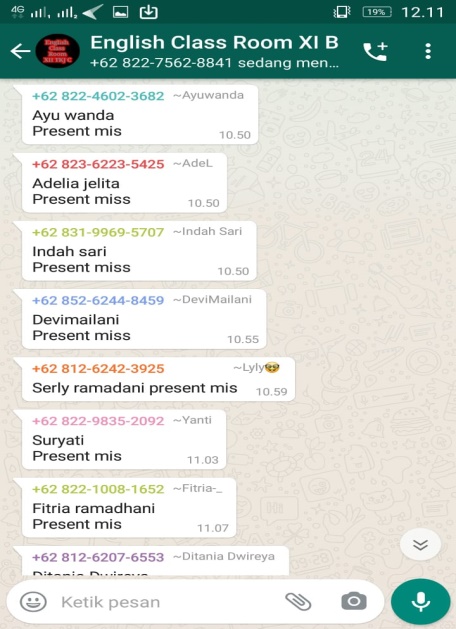 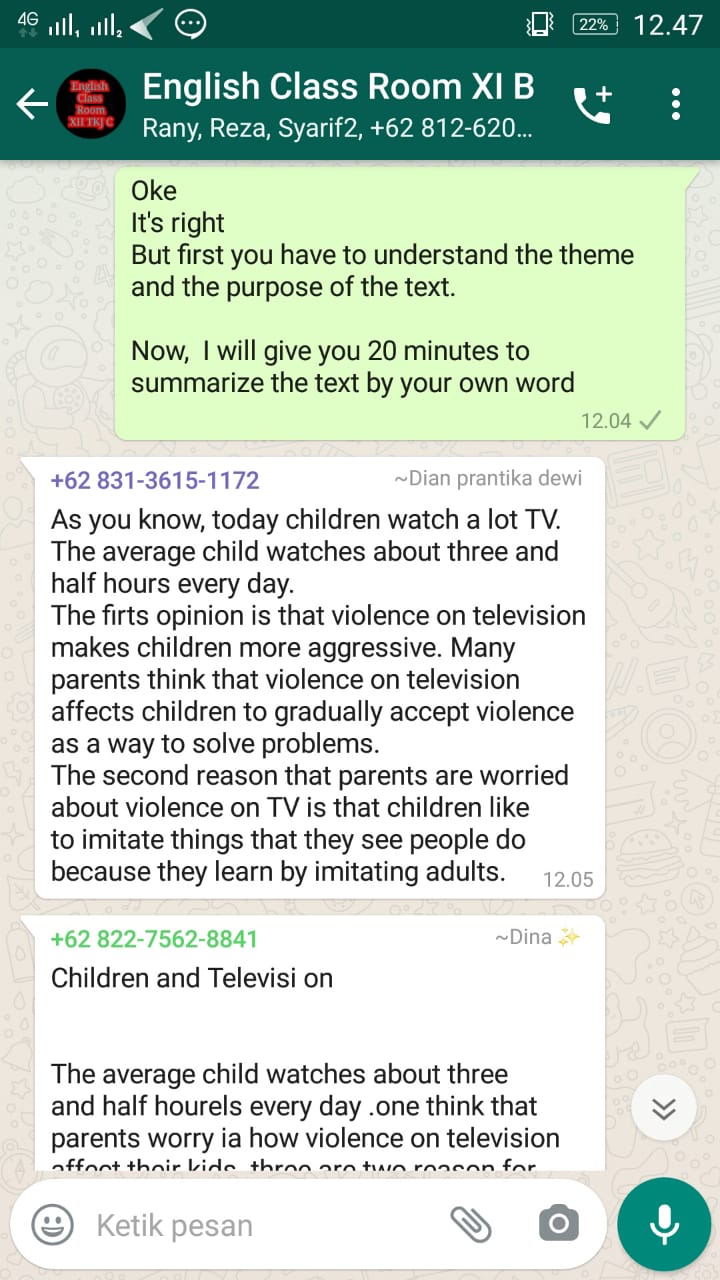 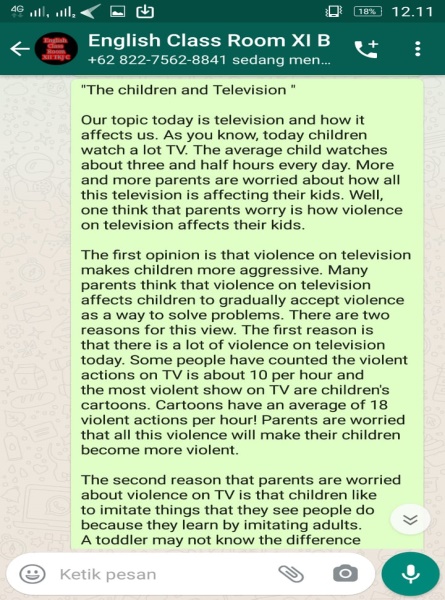 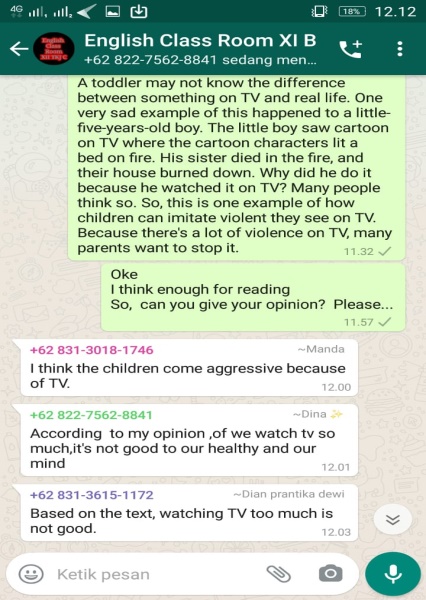 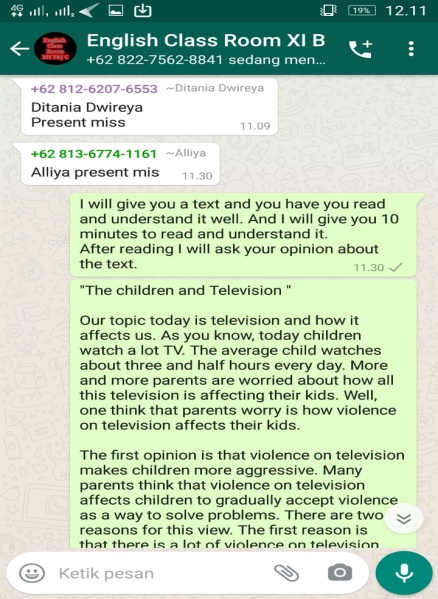 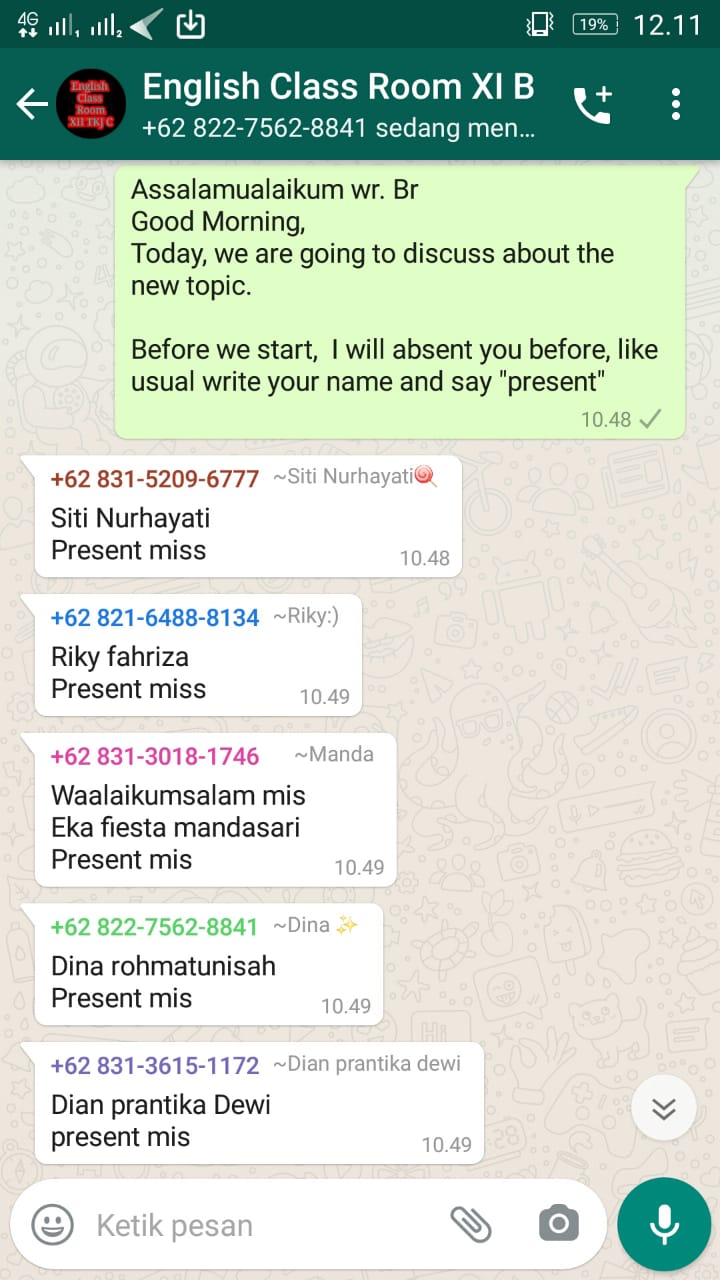 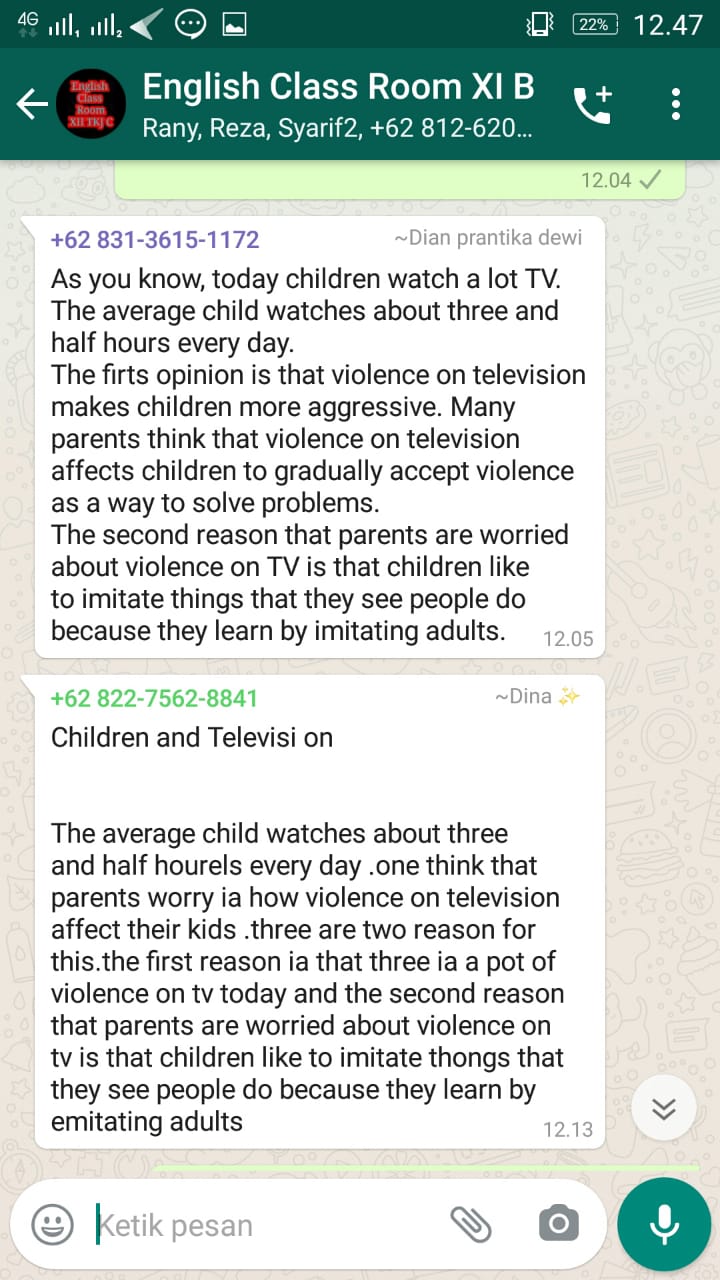 Appendix CClass	: XI APost Test(the student gave the summarize by their own word)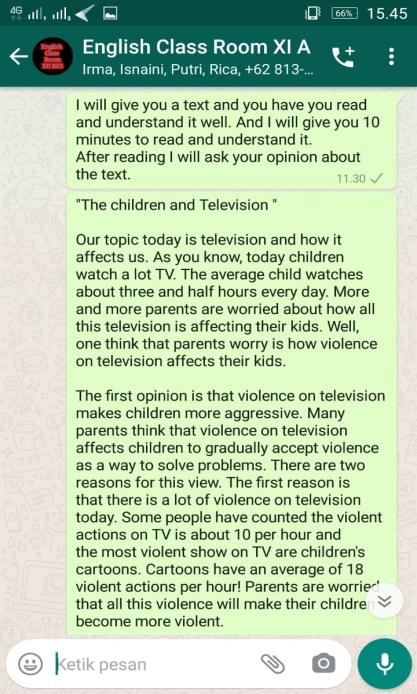 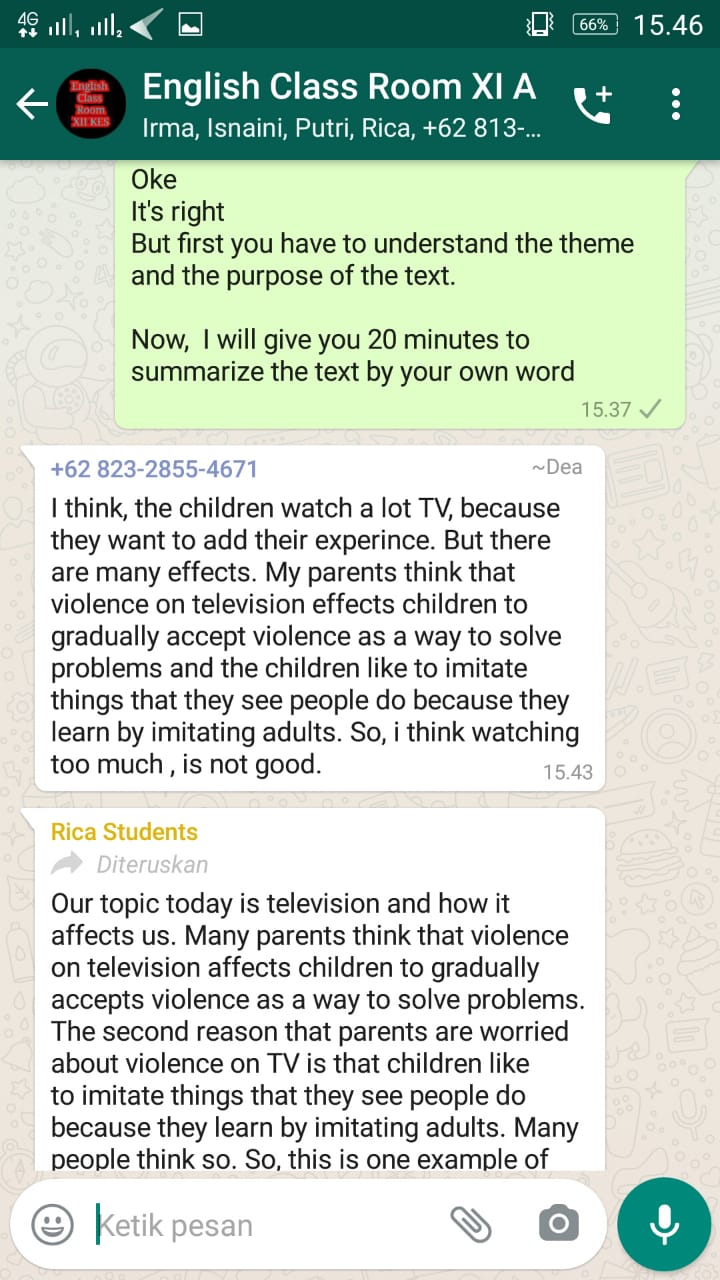 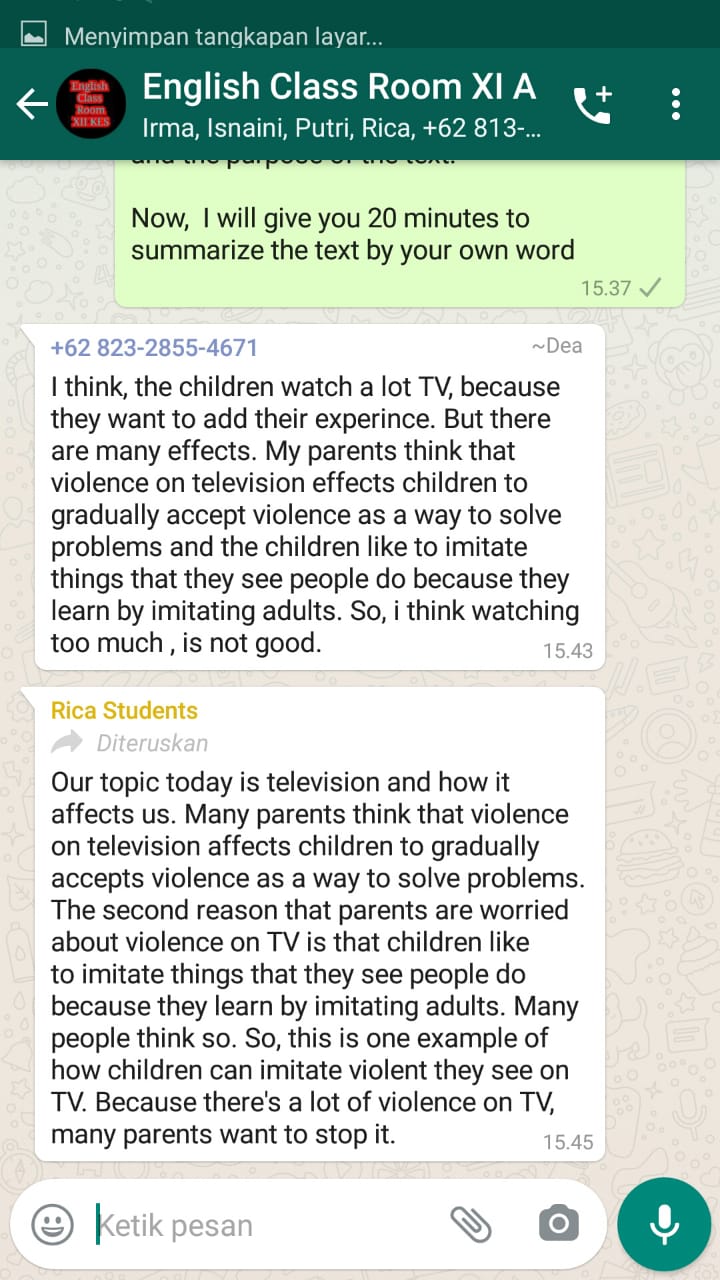 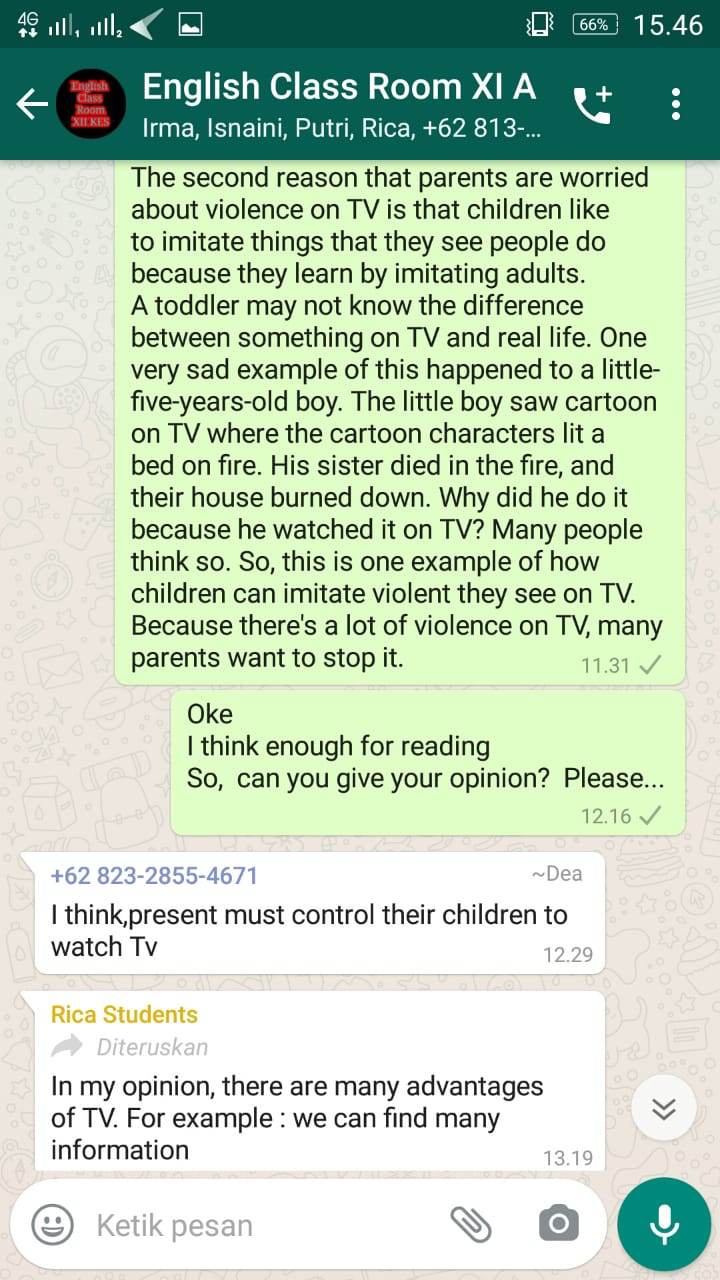 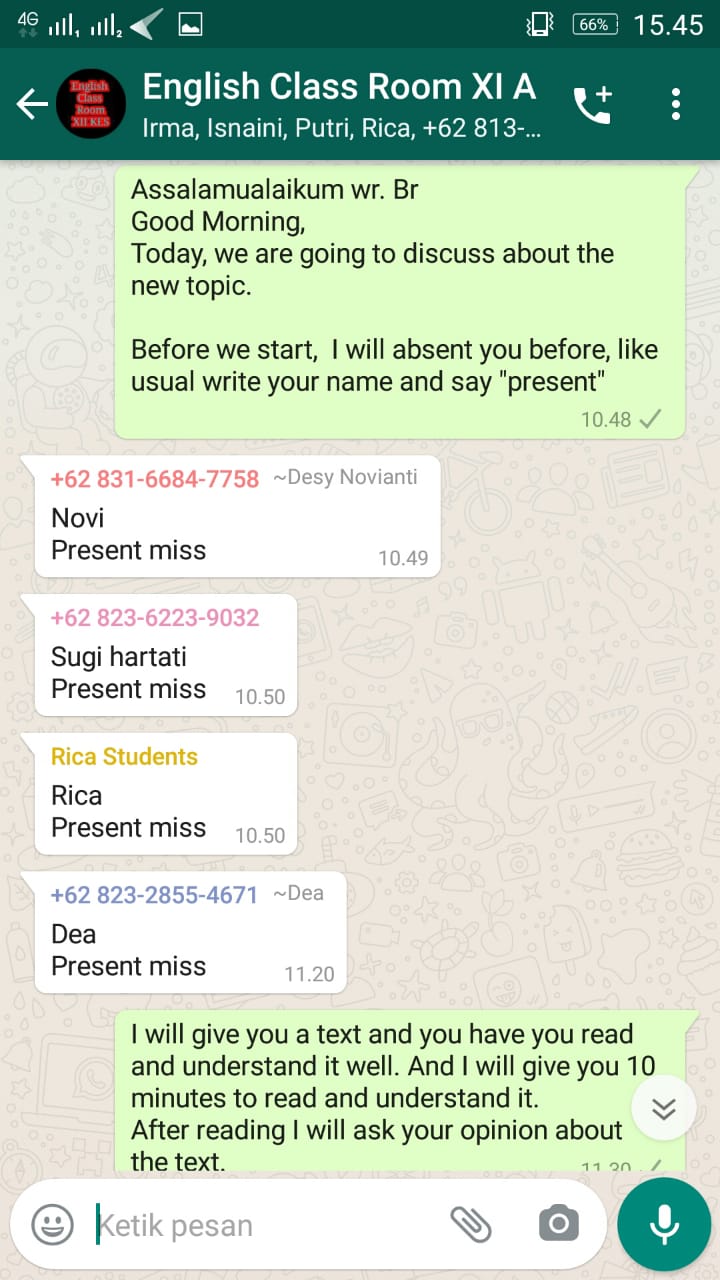 Appendix DPost testChildren and TelevisionOur topic today is television and how it affects us. As you know, today children watch a lot TV. The average child watches about three and half hours every day. More and more parents are worried about how all this television is affecting their kids. Well, one think that parents worry is how violence on television affects their kids.The first opinion is that violence on television makes children more aggressive. Many parents think that violence on television affects children to gradually accept violence as a way to solve problems. There are two reasons for this view. The first reason is that there is a lot of violence on television today. Some people have counted the violent actions on TV is about 10 per hour and the most violent show on TV are children's cartoons. Cartoons have an average of 18 violent actions per hour! Parents are worried that all this violence will make their children become more violent.The second reason that parents are worried about violence on TV is that children like to imitate things that they see people do because they learn by imitating adults. A toddler may not know the difference between something on TV and real life. One very sad example of this happened to a little-five-years-old boy. The little boy saw cartoon on TV where the cartoon characters lit a bed on fire. His sister died in the fire, and their house burned down. Why did he do it because he watched it on TV? Many people think so. So, this is one example of how children can imitate violent they see on TV. Because there's a lot of violence on TV, many parents want to stop it.Kompetensi DasarIndikator3.4 Membedakan fungsi sosial, struktur teks, dan unsur kebahasaanbeberapa teks eksposisi analitis lisan dan tulis dengan memberi dan meminta informasi terkait isu aktual, sesuai dengan konteks penggunaannya.3.4.1 Mengidentifikasi struktur teks pada teksuntuk melaksanakanfungsi sosial teks eksposisi analitis tentang topik yang hangat dibicarakan umum,sesuai dengan konteks penggunaannya3.4.2 Menyimpulkan fungsi sosial teks untukmelaksanakan fungsi sosial teks eksposisianalitis tentang topik yang hangat dibicarakanumum, sesuai dengan konteks penggunaannya.3.4.3 Menemukan unsur kebahasaan pada teksuntuk melaksanakan fungsi sosial tekseksposisi analitis tentang topik yang hangatdibicarakan umum,sesuai dengan konteks penggunaannya.4.4 Teks eksposisi analitis4.4.1 Menangkap makn secara kontekstualterkait fungsi sosial,struktur teks, dan unsur kebahasaan tekseksposisi analitis lisan dan tulis, terkait isuaktual4.4.2 Menyusun tekseksposisi analitis tulis,terkait isu aktual,dengan memperhatikanfungsi sosial, struktur teks, dan unsurkebahasaan, secara benar dan sesuaikonteks.4.4.1 Mencermati teks exposisi analitis4.4.1.1 Mempresentasikan makna secaraKontekstual terkait fungsi sosial, struktur teks, dan unsur kebahasaan teks eksposisi analitis lisandan tulis, terkait isu aktual4.4.2.1 Membuat teks eksposisi analitis tulis,terkait isu aktual, dengan memperhatikan fungsi sosial,struktur teks,dan unsur kebahasaan,secara benar dan sesuai konteks.1.Pertemuan Ke-1 (3 x 40 Menit)Pertemuan Ke-1 (3 x 40 Menit)Pertemuan Ke-1 (3 x 40 Menit)Kegiatan Pendahuluan (15 Menit)Kegiatan Pendahuluan (15 Menit)Kegiatan Pendahuluan (15 Menit)Kegiatan Pendahuluan (15 Menit)Guru :Guru :Guru :Guru :OrientasiOrientasiOrientasiOrientasi● Melakukan pembukaan dengan salam pembuka, memanjatkan syukur kepada Tuhan YME dan berdoa  untuk  memulai pembelajaranMelakukan pembukaan dengan salam pembuka, memanjatkan syukur kepada Tuhan YME dan berdoa  untuk  memulai pembelajaranMelakukan pembukaan dengan salam pembuka, memanjatkan syukur kepada Tuhan YME dan berdoa  untuk  memulai pembelajaran● Memeriksa kehadiran peserta didik sebagai sikap disiplinMemeriksa kehadiran peserta didik sebagai sikap disiplinMemeriksa kehadiran peserta didik sebagai sikap disiplin● Menyiapkan fisik dan psikis peserta didik  dalam mengawali kegiatan pembelajaran.Menyiapkan fisik dan psikis peserta didik  dalam mengawali kegiatan pembelajaran.Menyiapkan fisik dan psikis peserta didik  dalam mengawali kegiatan pembelajaran.AperpepsiAperpepsiAperpepsiAperpepsi● Mengaitkan materi/tema/kegiatan pembelajaran yang akan dilakukan dengan pengalaman peserta didik dengan materi/tema/kegiatan sebelumnya Mengaitkan materi/tema/kegiatan pembelajaran yang akan dilakukan dengan pengalaman peserta didik dengan materi/tema/kegiatan sebelumnya Mengaitkan materi/tema/kegiatan pembelajaran yang akan dilakukan dengan pengalaman peserta didik dengan materi/tema/kegiatan sebelumnya ● Mengingatkan kembali materi prasyarat dengan bertanya. Mengingatkan kembali materi prasyarat dengan bertanya. Mengingatkan kembali materi prasyarat dengan bertanya. ● Mengajukan pertanyaan yang ada keterkaitannya dengan pelajaran yang akan dilakukan.Mengajukan pertanyaan yang ada keterkaitannya dengan pelajaran yang akan dilakukan.Mengajukan pertanyaan yang ada keterkaitannya dengan pelajaran yang akan dilakukan.MotivasiMotivasiMotivasiMotivasi● Memberikan gambaran tentang manfaat mempelajari pelajaran yang akan dipelajari dalam kehidupan sehari-hari.Memberikan gambaran tentang manfaat mempelajari pelajaran yang akan dipelajari dalam kehidupan sehari-hari.Memberikan gambaran tentang manfaat mempelajari pelajaran yang akan dipelajari dalam kehidupan sehari-hari.● Apabila materi tema/projek ini kerjakan  dengan baik dan sungguh-sungguh ini dikuasai dengan baik, maka peserta didik diharapkan dapat menjelaskan tentang materi :Apabila materi tema/projek ini kerjakan  dengan baik dan sungguh-sungguh ini dikuasai dengan baik, maka peserta didik diharapkan dapat menjelaskan tentang materi :Apabila materi tema/projek ini kerjakan  dengan baik dan sungguh-sungguh ini dikuasai dengan baik, maka peserta didik diharapkan dapat menjelaskan tentang materi :Struktur teks pada teks exposisi analisis.Struktur teks pada teks exposisi analisis.Struktur teks pada teks exposisi analisis.● Menyampaikan tujuan pembelajaran pada pertemuan yang  berlangsungMenyampaikan tujuan pembelajaran pada pertemuan yang  berlangsungMenyampaikan tujuan pembelajaran pada pertemuan yang  berlangsung● Mengajukan pertanyaanMengajukan pertanyaanMengajukan pertanyaanPemberian AcuanPemberian AcuanPemberian AcuanPemberian Acuan● Memberitahukan  materi pelajaran yang akan dibahas pada pertemuan saat itu.Memberitahukan  materi pelajaran yang akan dibahas pada pertemuan saat itu.Memberitahukan  materi pelajaran yang akan dibahas pada pertemuan saat itu.● Memberitahukan tentang kompetensi inti, kompetensi dasar, indikator, dan KKM pada pertemuan yang  berlangsungMemberitahukan tentang kompetensi inti, kompetensi dasar, indikator, dan KKM pada pertemuan yang  berlangsungMemberitahukan tentang kompetensi inti, kompetensi dasar, indikator, dan KKM pada pertemuan yang  berlangsung● Pembagian kelompok belajarPembagian kelompok belajarPembagian kelompok belajar● Menjelaskan mekanisme pelaksanaan pengalaman belajar  sesuai dengan langkah-langkah pembelajaran.Menjelaskan mekanisme pelaksanaan pengalaman belajar  sesuai dengan langkah-langkah pembelajaran.Menjelaskan mekanisme pelaksanaan pengalaman belajar  sesuai dengan langkah-langkah pembelajaran.Kegiatan Inti ( 90 Menit )Kegiatan Inti ( 90 Menit )Kegiatan Inti ( 90 Menit )Kegiatan Inti ( 90 Menit )Sintak Model PembelajaranSintak Model PembelajaranKegiatan PembelajaranKegiatan PembelajaranStimulation
(stimullasi/ 
pemberian 
rangsangan)Stimulation
(stimullasi/ 
pemberian 
rangsangan)KEGIATAN LITERASIKEGIATAN LITERASIStimulation
(stimullasi/ 
pemberian 
rangsangan)Stimulation
(stimullasi/ 
pemberian 
rangsangan)Peserta didik diberi motivasi atau rangsangan untuk memusatkan perhatian pada topik materi struktur teks pada teks exposisi analisis dengan cara :Peserta didik diberi motivasi atau rangsangan untuk memusatkan perhatian pada topik materi struktur teks pada teks exposisi analisis dengan cara :Stimulation
(stimullasi/ 
pemberian 
rangsangan)Stimulation
(stimullasi/ 
pemberian 
rangsangan)→Melihat (tanpa atau dengan Alat)Stimulation
(stimullasi/ 
pemberian 
rangsangan)Stimulation
(stimullasi/ 
pemberian 
rangsangan)Menayangkan gambar/foto/video yang relevan.Stimulation
(stimullasi/ 
pemberian 
rangsangan)Stimulation
(stimullasi/ 
pemberian 
rangsangan)→MengamatiStimulation
(stimullasi/ 
pemberian 
rangsangan)Stimulation
(stimullasi/ 
pemberian 
rangsangan)●Lembar kerja materi struktur teks pada teks exposisi analisisStimulation
(stimullasi/ 
pemberian 
rangsangan)Stimulation
(stimullasi/ 
pemberian 
rangsangan)●Pemberian contoh-contoh struktur teks pada teks exposisi analisis untuk dapat dikembangkan peserta didik, dari media interaktif, dsb→Membaca.Kegiatan literasi ini dilakukan di rumah dan di sekolah dengan membaca materi dari buku paket atau buku-buku penunjang lain, dari internet/materi yang berhubungan dengan struktur teks pada teks exposisi analisis→MenulisMenulis resume dari hasil pengamatan struktur teks pada teks exposisi analisis.→MendengarPemberian materi struktur teks pada teks exposisi analisis oleh guru.→MenyimakPenjelasan pengantar kegiatan secara garis besar/global tentang materi pelajaran mengenai materi :Struktur teks pada teks exposisi analisisuntuk melatih rasa syukur, kesungguhan dan kedisiplinan, ketelitian, mencari informasi.Problem 
statemen 
(pertanyaan/
identifikasi 
masalah)
 CRITICAL THINKING (BERPIKIR KRITIK)CRITICAL THINKING (BERPIKIR KRITIK)Problem 
statemen 
(pertanyaan/
identifikasi 
masalah)
 Guru memberikan kesempatan pada peserta didik untuk mengidentifikasi sebanyak mungkin pertanyaan yang berkaitan dengan gambar yang disajikan dan akan dijawab melalui kegiatan belajar, contohnya :Guru memberikan kesempatan pada peserta didik untuk mengidentifikasi sebanyak mungkin pertanyaan yang berkaitan dengan gambar yang disajikan dan akan dijawab melalui kegiatan belajar, contohnya :Problem 
statemen 
(pertanyaan/
identifikasi 
masalah)
 →Mengajukan pertanyaan tentang materi :Problem 
statemen 
(pertanyaan/
identifikasi 
masalah)
 Struktur teks pada teks exposisi analisisProblem 
statemen 
(pertanyaan/
identifikasi 
masalah)
 Problem 
statemen 
(pertanyaan/
identifikasi 
masalah)
 yang tidak dipahami dari apa yang diamati atau pertanyaan untuk mendapatkan informasi tambahan tentang apa yang diamati (dimulai dari pertanyaan faktual sampai ke pertanyaan yang bersifat hipotetik) untuk mengembangkan kreativitas, rasa ingin tahu, kemampuan merumuskan pertanyaan untuk membentuk pikiran kritis yang perlu untuk hidup cerdas dan belajar sepanjang hayat. yang tidak dipahami dari apa yang diamati atau pertanyaan untuk mendapatkan informasi tambahan tentang apa yang diamati (dimulai dari pertanyaan faktual sampai ke pertanyaan yang bersifat hipotetik) untuk mengembangkan kreativitas, rasa ingin tahu, kemampuan merumuskan pertanyaan untuk membentuk pikiran kritis yang perlu untuk hidup cerdas dan belajar sepanjang hayat. Data 
collection 
(pengumpulan 
data)KEGIATAN LITERASIKEGIATAN LITERASIData 
collection 
(pengumpulan 
data)Peserta didik mengumpulkan informasi yang relevan untuk menjawab pertanyan yang telah diidentifikasi melalui kegiatan:Peserta didik mengumpulkan informasi yang relevan untuk menjawab pertanyan yang telah diidentifikasi melalui kegiatan:Data 
collection 
(pengumpulan 
data)→Mengamati obyek/kejadianData 
collection 
(pengumpulan 
data)Mengamati dengan seksama materi struktur teks pada teks exposisi analisis yang sedang dipelajari dalam bentuk gambar/video/slide presentasi yang disajikan dan mencoba menginterprestasikannya.Data 
collection 
(pengumpulan 
data)→Membaca sumber lain selain buku teksData 
collection 
(pengumpulan 
data)Secara disiplin melakukan kegiatan literasi dengan mencari dan membaca berbagai referensi dari berbagai sumber guna menambah pengetahuan dan pemahaman tentang materi struktur teks pada teks exposisi analisis yang sedang dipelajari.Data 
collection 
(pengumpulan 
data)→AktivitasData 
collection 
(pengumpulan 
data)Menyusun daftar pertanyaan atas hal-hal yang belum dapat dipahami dari kegiatan mengmati dan membaca yang akan diajukan kepada guru berkaitan dengan materi struktur teks pada teks exposisi analisis yang sedang dipelajari.→Wawancara/tanya jawab dengan nara sumberMengajukan pertanyaan berkaiatan dengan struktur teks pada teks exposisi analisis yang telah disusun dalam daftar pertanyaan kepada guru.COLLABORATION (KERJASAMA)COLLABORATION (KERJASAMA)Peserta didik dibentuk dalam beberapa kelompok untuk:Peserta didik dibentuk dalam beberapa kelompok untuk:→MendiskusikanPeserta didik dan guru secara bersama-sama membahas contoh dalam buku paket mengenai materi struktur teks pada teks exposisi analisis.→Mengumpulkan informasiMencatat semua informasi tentang materi struktur teks pada teks exposisi analisis yang telah diperoleh pada buku catatan dengan tulisan yang rapi dan menggunakan bahasa Indonesia yang baik dan benar.→Mempresentasikan ulangPeserta didik mengkomunikasikan secara lisan atau mempresentasikan materi dengan rasa percaya diri struktur teks pada teks exposisi analisis dengan pemahamannya.→Saling tukar informasi tentang materi :Struktur teks pada teks exposisi analisisdengan ditanggapi aktif oleh peserta didik dari kelompok lainnya sehingga diperoleh sebuah pengetahuan baru yang dapat dijadikan sebagai bahan diskusi kelompok kemudian, dengan menggunakan metode ilmiah yang terdapat pada buku pegangan peserta didik atau pada lembar kerja yang disediakan dengan cermat untuk mengembangkan sikap teliti, jujur, sopan, menghargai pendapat orang lain, kemampuan berkomunikasi, menerapkan kemampuan mengumpulkan informasi melalui berbagai cara yang dipelajari, mengembangkan kebiasaan belajar dan belajar sepanjang hayat.dengan ditanggapi aktif oleh peserta didik dari kelompok lainnya sehingga diperoleh sebuah pengetahuan baru yang dapat dijadikan sebagai bahan diskusi kelompok kemudian, dengan menggunakan metode ilmiah yang terdapat pada buku pegangan peserta didik atau pada lembar kerja yang disediakan dengan cermat untuk mengembangkan sikap teliti, jujur, sopan, menghargai pendapat orang lain, kemampuan berkomunikasi, menerapkan kemampuan mengumpulkan informasi melalui berbagai cara yang dipelajari, mengembangkan kebiasaan belajar dan belajar sepanjang hayat.Data 
processing 
(pengolahan 
Data) COLLABORATION (KERJASAMA) dan CRITICAL THINKING (BERPIKIR KRITIK)COLLABORATION (KERJASAMA) dan CRITICAL THINKING (BERPIKIR KRITIK)Data 
processing 
(pengolahan 
Data) Peserta didik dalam kelompoknya berdiskusi mengolah data hasil pengamatan dengan cara :Peserta didik dalam kelompoknya berdiskusi mengolah data hasil pengamatan dengan cara :Data 
processing 
(pengolahan 
Data) →Berdiskusi tentang data dari Materi :Data 
processing 
(pengolahan 
Data) Struktur teks pada teks exposisi analisisData 
processing 
(pengolahan 
Data) Data 
processing 
(pengolahan 
Data) →Mengolah informasi dari materi struktur teks pada teks exposisi analisis yang sudah dikumpulkan dari hasil kegiatan/pertemuan sebelumnya mau pun hasil dari kegiatan mengamati dan kegiatan mengumpulkan informasi yang sedang berlangsung dengan bantuan pertanyaan-pertanyaan pada lembar kerja.Data 
processing 
(pengolahan 
Data) →Peserta didik mengerjakan beberapa soal mengenai materi struktur teks pada teks exposisi analisis.Verification (pembuktian) CRITICAL THINKING (BERPIKIR KRITIK)CRITICAL THINKING (BERPIKIR KRITIK)Verification (pembuktian) Peserta didik mendiskusikan hasil pengamatannya dan memverifikasi hasil pengamatannya dengan data-data atau teori pada buku sumber melalui kegiatan :Peserta didik mendiskusikan hasil pengamatannya dan memverifikasi hasil pengamatannya dengan data-data atau teori pada buku sumber melalui kegiatan :Verification (pembuktian) →Menambah keluasan dan kedalaman sampai kepada pengolahan informasi yang bersifat mencari solusi dari berbagai sumber yang memiliki pendapat yang berbeda sampai kepada yang bertentangan untuk mengembangkan sikap jujur, teliti, disiplin, taat aturan, kerja keras, kemampuan menerapkan prosedur dan kemampuan berpikir induktif serta deduktif dalam membuktikan tentang materi :Verification (pembuktian) Struktur teks pada teks exposisi analisisVerification (pembuktian) Verification (pembuktian) antara lain dengan : Peserta didik dan guru secara bersama-sama membahas jawaban soal-soal yang telah dikerjakan oleh peserta didik.antara lain dengan : Peserta didik dan guru secara bersama-sama membahas jawaban soal-soal yang telah dikerjakan oleh peserta didik.Generalization (menarik kesimpulan) COMMUNICATION (BERKOMUNIKASI)COMMUNICATION (BERKOMUNIKASI)Generalization (menarik kesimpulan) Peserta didik berdiskusi untuk menyimpulkanPeserta didik berdiskusi untuk menyimpulkanGeneralization (menarik kesimpulan) →Menyampaikan hasil diskusi  tentang materi struktur teks pada teks exposisi analisis berupa kesimpulan berdasarkan hasil analisis secara lisan, tertulis, atau media lainnya untuk mengembangkan sikap jujur, teliti, toleransi, kemampuan berpikir sistematis, mengungkapkan pendapat dengan sopan.→Mempresentasikan hasil diskusi kelompok secara klasikal tentang materi :Struktur teks pada teks exposisi analisis→Mengemukakan  pendapat  atas presentasi yang dilakukan tentang materi struktur teks pada teks exposisi analisis dan ditanggapi oleh kelompok yang mempresentasikan.→Bertanya atas presentasi tentang materi struktur teks pada teks exposisi analisis  dan peserta didik lain diberi kesempatan  untuk menjawabnya. CREATIVITY (KREATIVITAS)CREATIVITY (KREATIVITAS)→Menyimpulkan tentang point-point penting yang muncul dalam kegiatan pembelajaran yang baru dilakukan berupa : Laporan hasil pengamatan secara tertulis tentang materi :Struktur teks pada teks exposisi analisis→Menjawab pertanyaan tentang materi struktur teks pada teks exposisi analisis yang terdapat pada buku pegangan peserta didik atau lembar kerja yang telah disediakan.→Bertanya tentang hal yang belum dipahami, atau guru melemparkan beberapa pertanyaan kepada siswa berkaitan dengan materi struktur teks pada teks exposisi analisis yang akan selesai dipelajari→Menyelesaikan uji kompetensi untuk materi struktur teks pada teks exposisi analisis yang terdapat pada buku pegangan peserta didik atau pada lembar lerja yang telah disediakan secara individu untuk mengecek penguasaan siswa terhadap materi pelajaran.Catatan : Selama pembelajaran struktur teks pada teks exposisi analisis berlangsung, guru mengamati sikap siswa dalam pembelajaran yang meliputi sikap: nasionalisme,  disiplin, rasa percaya diri, berperilaku jujur, tangguh menghadapi masalah tanggungjawab, rasa ingin tahu, peduli lingkunganCatatan : Selama pembelajaran struktur teks pada teks exposisi analisis berlangsung, guru mengamati sikap siswa dalam pembelajaran yang meliputi sikap: nasionalisme,  disiplin, rasa percaya diri, berperilaku jujur, tangguh menghadapi masalah tanggungjawab, rasa ingin tahu, peduli lingkunganCatatan : Selama pembelajaran struktur teks pada teks exposisi analisis berlangsung, guru mengamati sikap siswa dalam pembelajaran yang meliputi sikap: nasionalisme,  disiplin, rasa percaya diri, berperilaku jujur, tangguh menghadapi masalah tanggungjawab, rasa ingin tahu, peduli lingkunganKegiatan Penutup (15 Menit)Kegiatan Penutup (15 Menit)Peserta didik :Peserta didik :● Membuat resume (CREATIVITY) dengan bimbingan guru tentang point-point penting yang muncul dalam kegiatan pembelajaran tentang struktur teks pada teks exposisi analisis yang baru dilakukan.● Mengagendakan pekerjaan rumah untuk materi pelajaran struktur teks pada teks exposisi analisis yang baru diselesaikan.● Mengagendakan materi atau tugas projek/produk/portofolio/unjuk kerja yang harus mempelajarai pada pertemuan berikutnya di luar jam sekolah atau dirumah.Guru :Guru :● Memeriksa pekerjaan siswa  yang selesai  langsung diperiksa untuk materi pelajaran struktur teks pada teks exposisi analisis.● Peserta didik yang  selesai mengerjakan tugas projek/produk/portofolio/unjuk kerja dengan benar diberi paraf serta diberi nomor urut peringkat,  untuk penilaian tugas .● Memberikan penghargaan untuk materi struktur teks pada teks exposisi analisis kepada kelompok yang memiliki kinerja dan kerjasama yang baik.2.Pertemuan Ke-2 (3 x 40 Menit)Kegiatan Pendahuluan (15 Menit)Kegiatan Pendahuluan (15 Menit)Guru :Guru :OrientasiOrientasi● Melakukan pembukaan dengan salam pembuka, memanjatkan syukur kepada Tuhan YME dan berdoa  untuk  memulai pembelajaran● Memeriksa kehadiran peserta didik sebagai sikap disiplin● Menyiapkan fisik dan psikis peserta didik  dalam mengawali kegiatan pembelajaran.AperpepsiAperpepsi● Mengaitkan materi/tema/kegiatan pembelajaran yang akan dilakukan dengan pengalaman peserta didik dengan materi/tema/kegiatan sebelumnya ● Mengingatkan kembali materi prasyarat dengan bertanya. ● Mengajukan pertanyaan yang ada keterkaitannya dengan pelajaran yang akan dilakukan.MotivasiMotivasi● Memberikan gambaran tentang manfaat mempelajari pelajaran yang akan dipelajari dalam kehidupan sehari-hari.● Apabila materitema/projek ini kerjakan  dengan baik dan sungguh-sungguh ini dikuasai dengan baik, maka peserta didik diharapkan dapat menjelaskan tentang materi :Unsur kebahasaan dalam teks eksposisi.● Menyampaikan tujuan pembelajaran pada pertemuan yang  berlangsung● Mengajukan pertanyaan tentang materi yang akan dipelajari.Pemberian AcuanPemberian Acuan● Memberitahukan  materi pelajaran yang akan dibahas pada pertemuan saat itu.● Memberitahukan tentang kompetensi inti, kompetensi dasar, indikator, dan KKM pada pertemuan yang  berlangsung● Pembagian kelompok belajar● Menjelaskan mekanisme pelaksanaan pengalaman belajar  sesuai dengan langkah-langkah pembelajaran.Kegiatan Inti ( 90 Menit )Kegiatan Inti ( 90 Menit )Kegiatan Inti ( 90 Menit )Sintak Model PembelajaranKegiatan PembelajaranKegiatan PembelajaranStimulation
(stimullasi/ 
pemberian 
rangsangan)KEGIATAN LITERASIKEGIATAN LITERASIStimulation
(stimullasi/ 
pemberian 
rangsangan)Peserta didik diberi motivasi atau rangsangan untuk memusatkan perhatian pada topik materi unsur kebahasaan dalam teks eksposisis analisis dengan cara :Peserta didik diberi motivasi atau rangsangan untuk memusatkan perhatian pada topik materi unsur kebahasaan dalam teks eksposisis analisis dengan cara :Stimulation
(stimullasi/ 
pemberian 
rangsangan)→Melihat (tanpa atau dengan Alat)Stimulation
(stimullasi/ 
pemberian 
rangsangan)Menayangkan gambar/foto/video yang relevan.Stimulation
(stimullasi/ 
pemberian 
rangsangan)→MengamatiStimulation
(stimullasi/ 
pemberian 
rangsangan)●Lembar kerja materi tentang unsur kebahasaan dalam teks eksposisis analisis.Stimulation
(stimullasi/ 
pemberian 
rangsangan)●Pemberian contoh-contoh materi unsur kebahasaan dalam teks eksposisis analisis untuk dapat dikembangkan peserta didik, dari media interaktif, dsbStimulation
(stimullasi/ 
pemberian 
rangsangan)→Membaca.Stimulation
(stimullasi/ 
pemberian 
rangsangan)Kegiatan literasi ini dilakukan di rumah dan di sekolah dengan membaca materi dari buku paket atau buku-buku penunjang lain, dari internet/materi yang berhubungan dengan unsur kebahasaan dalam teks eksposisis analisis.Stimulation
(stimullasi/ 
pemberian 
rangsangan)→MenulisStimulation
(stimullasi/ 
pemberian 
rangsangan)Menulis resume dari hasil pengamatan dan bacaan terkait unsur kebahasaan dalam teks eksposisis analisis.Stimulation
(stimullasi/ 
pemberian 
rangsangan)→MendengarStimulation
(stimullasi/ 
pemberian 
rangsangan)Pemberian materi unsur kebahasaan dalam teks eksposisis analisis oleh guru.Stimulation
(stimullasi/ 
pemberian 
rangsangan)→MenyimakStimulation
(stimullasi/ 
pemberian 
rangsangan)Penjelasan pengantar kegiatan secara garis besar/global tentang materi pelajaran mengenai materi :Stimulation
(stimullasi/ 
pemberian 
rangsangan)Unsur kebahasaan dalam teks eksposisis analisis.Stimulation
(stimullasi/ 
pemberian 
rangsangan)Stimulation
(stimullasi/ 
pemberian 
rangsangan)untuk melatih rasa syukur, kesungguhan dan kedisiplinan, ketelitian, mencari informasi.Problem 
statemen 
(pertanyaan/
identifikasi 
masalah)
 CRITICAL THINKING (BERPIKIR KRITIK)CRITICAL THINKING (BERPIKIR KRITIK)Problem 
statemen 
(pertanyaan/
identifikasi 
masalah)
 Guru memberikan kesempatan pada peserta didik untuk mengidentifikasi sebanyak mungkin pertanyaan yang berkaitan dengan gambar yang disajikan dan akan dijawab melalui kegiatan belajar, contohnya :Guru memberikan kesempatan pada peserta didik untuk mengidentifikasi sebanyak mungkin pertanyaan yang berkaitan dengan gambar yang disajikan dan akan dijawab melalui kegiatan belajar, contohnya :Problem 
statemen 
(pertanyaan/
identifikasi 
masalah)
 →Mengajukan pertanyaan tentang materi :Problem 
statemen 
(pertanyaan/
identifikasi 
masalah)
 Unsur kebahasaan dalam teks eksposisis analisis.Problem 
statemen 
(pertanyaan/
identifikasi 
masalah)
 Problem 
statemen 
(pertanyaan/
identifikasi 
masalah)
 yang tidak dipahami dari apa yang diamati atau pertanyaan untuk mendapatkan informasi tambahan tentang apa yang diamati (dimulai dari pertanyaan faktual sampai ke pertanyaan yang bersifat hipotetik) untuk mengembangkan kreativitas, rasa ingin tahu, kemampuan merumuskan pertanyaan untuk membentuk pikiran kritis yang perlu untuk hidup cerdas dan belajar sepanjang hayat. yang tidak dipahami dari apa yang diamati atau pertanyaan untuk mendapatkan informasi tambahan tentang apa yang diamati (dimulai dari pertanyaan faktual sampai ke pertanyaan yang bersifat hipotetik) untuk mengembangkan kreativitas, rasa ingin tahu, kemampuan merumuskan pertanyaan untuk membentuk pikiran kritis yang perlu untuk hidup cerdas dan belajar sepanjang hayat. Data 
collection 
(pengumpulan 
data)KEGIATAN LITERASIKEGIATAN LITERASIData 
collection 
(pengumpulan 
data)Peserta didik mengumpulkan informasi yang relevan untuk menjawab pertanyan yang telah diidentifikasi melalui kegiatan:Peserta didik mengumpulkan informasi yang relevan untuk menjawab pertanyan yang telah diidentifikasi melalui kegiatan:Data 
collection 
(pengumpulan 
data)→Mengamati obyek/kejadianData 
collection 
(pengumpulan 
data)Mengamati dengan seksama materi unsur kebahasaan dalam teks eksposisis analisis yang sedang dipelajari dalam bentuk gambar/video/slide presentasi yang disajikan dan mencoba menginterprestasikannya.Data 
collection 
(pengumpulan 
data)→Membaca sumber lain selain buku teksData 
collection 
(pengumpulan 
data)Secara disiplin melakukan kegiatan literasi dengan mencari dan membaca berbagai referensi dari berbagai sumber guna menambah pengetahuan dan pemahaman tentang materi unsur kebahasaan dalam teks eksposisis analisis yang sedang dipelajari.Data 
collection 
(pengumpulan 
data)→AktivitasData 
collection 
(pengumpulan 
data)Menyusun daftar pertanyaan atas hal-hal yang belum dapat dipahami dari kegiatan mengamati dan membaca yang akan diajukan kepada guru berkaitan dengan materi unsur kebahasaan dalam teks eksposisis analisis yang sedang dipelajari.Data 
collection 
(pengumpulan 
data)→Wawancara/tanya jawab dengan nara sumberData 
collection 
(pengumpulan 
data)Mengajukan pertanyaan berkaiatan dengan materi unsur kebahasaan dalam teks eksposisis analisis yang telah disusun dalam daftar pertanyaan kepada guru.Data 
collection 
(pengumpulan 
data)Data 
collection 
(pengumpulan 
data)COLLABORATION (KERJASAMA)COLLABORATION (KERJASAMA)Data 
collection 
(pengumpulan 
data)Peserta didik dibentuk dalam beberapa kelompok untuk:Peserta didik dibentuk dalam beberapa kelompok untuk:Data 
collection 
(pengumpulan 
data)→MendiskusikanData 
collection 
(pengumpulan 
data)Peserta didik dan guru secara bersama-sama membahas contoh dalam buku paket mengenai materi unsur kebahasaan dalam teks eksposisis analisis.Data 
collection 
(pengumpulan 
data)→Mengumpulkan informasiData 
collection 
(pengumpulan 
data)Mencatat semua informasi tentang materi unsur kebahasaan dalam teks eksposisis analisis yang telah diperoleh pada buku catatan dengan tulisan yang rapi dan menggunakan bahasa Indonesia yang baik dan benar.→Mempresentasikan ulangPeserta didik mengkomunikasikan secara lisan atau mempresentasikan materi dengan rasa percaya diri unsur kebahasaan dalam teks eksposisis analisis sesuai dengan pemahamannya.→Saling tukar informasi tentang materi :Unsur kebahasaan dalam teks eksposisis analisis.dengan ditanggapi aktif oleh peserta didik dari kelompok lainnya sehingga diperoleh sebuah pengetahuan baru yang dapat dijadikan sebagai bahan diskusi kelompok kemudian, dengan menggunakan metode ilmiah yang terdapat pada buku pegangan peserta didik atau pada lembar kerja yang disediakan dengan cermat untuk mengembangkan sikap teliti, jujur, sopan, menghargai pendapat orang lain, kemampuan berkomunikasi, menerapkan kemampuan mengumpulkan informasi melalui berbagai cara yang dipelajari, mengembangkan kebiasaan belajar dan belajar sepanjang hayat.dengan ditanggapi aktif oleh peserta didik dari kelompok lainnya sehingga diperoleh sebuah pengetahuan baru yang dapat dijadikan sebagai bahan diskusi kelompok kemudian, dengan menggunakan metode ilmiah yang terdapat pada buku pegangan peserta didik atau pada lembar kerja yang disediakan dengan cermat untuk mengembangkan sikap teliti, jujur, sopan, menghargai pendapat orang lain, kemampuan berkomunikasi, menerapkan kemampuan mengumpulkan informasi melalui berbagai cara yang dipelajari, mengembangkan kebiasaan belajar dan belajar sepanjang hayat.Data 
processing 
(pengolahan 
Data) COLLABORATION (KERJASAMA) dan CRITICAL THINKING (BERPIKIR KRITIK)COLLABORATION (KERJASAMA) dan CRITICAL THINKING (BERPIKIR KRITIK)Data 
processing 
(pengolahan 
Data) Peserta didik dalam kelompoknya berdiskusi mengolah data hasil pengamatan dengan cara :Peserta didik dalam kelompoknya berdiskusi mengolah data hasil pengamatan dengan cara :Data 
processing 
(pengolahan 
Data) →Berdiskusi tentang data dari Materi :Data 
processing 
(pengolahan 
Data) Unsur kebahasaan dalam teks eksposisis analisis.Data 
processing 
(pengolahan 
Data) Data 
processing 
(pengolahan 
Data) →Mengolah informasi dari materi unsur kebahasaan dalam teks eksposisis analisis yang sudah dikumpulkan dari hasil kegiatan/pertemuan sebelumnya mau pun hasil dari kegiatan mengamati dan kegiatan mengumpulkan informasi yang sedang berlangsung dengan bantuan pertanyaan-pertanyaan pada lembar kerja.Data 
processing 
(pengolahan 
Data) →Peserta didik mengerjakan beberapa soal mengenai materi unsur kebahasaan dalam teks eksposisis analisis.Verification (pembuktian) CRITICAL THINKING (BERPIKIR KRITIK)CRITICAL THINKING (BERPIKIR KRITIK)Verification (pembuktian) Peserta didik mendiskusikan hasil pengamatannya dan memverifikasi hasil pengamatannya dengan data-data atau teori pada buku sumber melalui kegiatan :Peserta didik mendiskusikan hasil pengamatannya dan memverifikasi hasil pengamatannya dengan data-data atau teori pada buku sumber melalui kegiatan :Verification (pembuktian) →Menambah keluasan dan kedalaman sampai kepada pengolahan informasi yang bersifat mencari solusi dari berbagai sumber yang memiliki pendapat yang berbeda sampai kepada yang bertentangan untuk mengembangkan sikap jujur, teliti, disiplin, taat aturan, kerja keras, kemampuan menerapkan prosedur dan kemampuan berpikir induktif serta deduktif dalam membuktikan tentang materi :Verification (pembuktian) Unsur kebahasaan dalam teks eksposisis analisis.Verification (pembuktian) Verification (pembuktian) antara lain dengan : Peserta didik dan guru secara bersama-sama membahas jawaban soal-soal yang telah dikerjakan oleh peserta didik.antara lain dengan : Peserta didik dan guru secara bersama-sama membahas jawaban soal-soal yang telah dikerjakan oleh peserta didik.Generalization (menarik kesimpulan) COMMUNICATION (BERKOMUNIKASI)COMMUNICATION (BERKOMUNIKASI)Generalization (menarik kesimpulan) Peserta didik berdiskusi untuk menyimpulkanPeserta didik berdiskusi untuk menyimpulkanGeneralization (menarik kesimpulan) →Menyampaikan hasil diskusi  tentang materi unsur kebahasaan dalam teks eksposisis analisis berupa kesimpulan berdasarkan hasil analisis secara lisan, tertulis, atau media lainnya untuk mengembangkan sikap jujur, teliti, toleransi, kemampuan berpikir sistematis, mengungkapkan pendapat dengan sopan.→Mempresentasikan hasil diskusi kelompok secara klasikal tentang materi :Unsur kebahasaan dalam teks eksposisis analisis.→Mengemukakan  pendapat  atas presentasi yang dilakukan tentanag materi menanggapi suatu topik tertentu dengan memberikan pendapat dan ditanggapi oleh kelompok yang mempresentasikan.→Bertanya atas presentasi tentang materi menanggapi suatu topik tertentu dengan memberikan pendapat yang dilakukan dan peserta didik lain diberi kesempatan  untuk menjawabnya.CREATIVITY (KREATIVITAS)CREATIVITY (KREATIVITAS)→Menyimpulkan tentang point-point penting yang muncul dalam kegiatan pembelajaran yang baru dilakukan berupa : Laporan hasil pengamatan secara tertulis tentang materi :Menanggapi suatu topik tertentu dengan memberikan pendapat→Menjawab pertanyaan tentang materi unsur kebahasaan dalam teks eksposisis analisis yang terdapat pada buku pegangan peserta didik atau lembar kerja yang telah disediakan.→Bertanya tentang hal yang belum dipahami, atau guru melemparkan beberapa pertanyaan kepada siswa berkaitan dengan materi unsur kebahasaan dalam teks eksposisis analisis yang akan selesai dipelajari.→Menyelesaikan uji kompetensi untuk materi unsur kebahasaan dalam teks eksposisis analisis yang terdapat pada buku pegangan peserta didik atau pada lembar lerja yang telah disediakan secara individu untuk mengecek penguasaan siswa terhadap materi pelajaran.Catatan : Selama pembelajaran unsur kebahasaan dalam teks eksposisis analisis berlangsung, guru mengamati sikap siswa dalam pembelajaran yang meliputi sikap: nasionalisme,  disiplin, rasa percaya diri, berperilaku jujur, tangguh menghadapi masalah tanggungjawab, rasa ingin tahu, peduli lingkunganCatatan : Selama pembelajaran unsur kebahasaan dalam teks eksposisis analisis berlangsung, guru mengamati sikap siswa dalam pembelajaran yang meliputi sikap: nasionalisme,  disiplin, rasa percaya diri, berperilaku jujur, tangguh menghadapi masalah tanggungjawab, rasa ingin tahu, peduli lingkunganCatatan : Selama pembelajaran unsur kebahasaan dalam teks eksposisis analisis berlangsung, guru mengamati sikap siswa dalam pembelajaran yang meliputi sikap: nasionalisme,  disiplin, rasa percaya diri, berperilaku jujur, tangguh menghadapi masalah tanggungjawab, rasa ingin tahu, peduli lingkunganCatatan : Selama pembelajaran unsur kebahasaan dalam teks eksposisis analisis berlangsung, guru mengamati sikap siswa dalam pembelajaran yang meliputi sikap: nasionalisme,  disiplin, rasa percaya diri, berperilaku jujur, tangguh menghadapi masalah tanggungjawab, rasa ingin tahu, peduli lingkunganKegiatan Penutup (15 Menit)Kegiatan Penutup (15 Menit)Kegiatan Penutup (15 Menit)Kegiatan Penutup (15 Menit)Peserta didik :Peserta didik :Peserta didik :Peserta didik :● Membuat resume (CREATIVITY) dengan bimbingan guru tentang point-point penting yang muncul dalam kegiatan pembelajaran tentang materi unsur kebahasaan dalam teks eksposisis analisis yang baru dilakukan.Membuat resume (CREATIVITY) dengan bimbingan guru tentang point-point penting yang muncul dalam kegiatan pembelajaran tentang materi unsur kebahasaan dalam teks eksposisis analisis yang baru dilakukan.Membuat resume (CREATIVITY) dengan bimbingan guru tentang point-point penting yang muncul dalam kegiatan pembelajaran tentang materi unsur kebahasaan dalam teks eksposisis analisis yang baru dilakukan.● Mengagendakan pekerjaan rumah untuk materi pelajaran unsur kebahasaan dalam teks eksposisis analisis yang baru diselesaikan.Mengagendakan pekerjaan rumah untuk materi pelajaran unsur kebahasaan dalam teks eksposisis analisis yang baru diselesaikan.Mengagendakan pekerjaan rumah untuk materi pelajaran unsur kebahasaan dalam teks eksposisis analisis yang baru diselesaikan.● Mengagendakan materi atau tugas projek/produk/portofolio/unjuk kerja yang harus mempelajarai pada pertemuan berikutnya di luar jam sekolah atau dirumah.Mengagendakan materi atau tugas projek/produk/portofolio/unjuk kerja yang harus mempelajarai pada pertemuan berikutnya di luar jam sekolah atau dirumah.Mengagendakan materi atau tugas projek/produk/portofolio/unjuk kerja yang harus mempelajarai pada pertemuan berikutnya di luar jam sekolah atau dirumah.Guru :Guru :Guru :Guru :● Memeriksa pekerjaan siswa  yang selesai  langsung diperiksa untuk materi pelajaran unsur kebahasaan dalam teks eksposisis analisis.Memeriksa pekerjaan siswa  yang selesai  langsung diperiksa untuk materi pelajaran unsur kebahasaan dalam teks eksposisis analisis.Memeriksa pekerjaan siswa  yang selesai  langsung diperiksa untuk materi pelajaran unsur kebahasaan dalam teks eksposisis analisis.● Peserta didik yang  selesai mengerjakan tugas projek/produk/portofolio/unjuk kerja dengan benar diberi paraf serta diberi nomor urut peringkat,  untuk penilaian tugas Peserta didik yang  selesai mengerjakan tugas projek/produk/portofolio/unjuk kerja dengan benar diberi paraf serta diberi nomor urut peringkat,  untuk penilaian tugas Peserta didik yang  selesai mengerjakan tugas projek/produk/portofolio/unjuk kerja dengan benar diberi paraf serta diberi nomor urut peringkat,  untuk penilaian tugas ● Memberikan penghargaan untuk materi unsur kebahasaan dalam teks eksposisis analisis kepada kelompok yang memiliki kinerja dan kerjasama yang baik.Memberikan penghargaan untuk materi unsur kebahasaan dalam teks eksposisis analisis kepada kelompok yang memiliki kinerja dan kerjasama yang baik.Memberikan penghargaan untuk materi unsur kebahasaan dalam teks eksposisis analisis kepada kelompok yang memiliki kinerja dan kerjasama yang baik.3.Pertemuan Ke-3 (3 x 40 Menit)Pertemuan Ke-3 (3 x 40 Menit)Pertemuan Ke-3 (3 x 40 Menit)Kegiatan Pendahuluan (15 Menit)Kegiatan Pendahuluan (15 Menit)Kegiatan Pendahuluan (15 Menit)Kegiatan Pendahuluan (15 Menit)Guru :Guru :Guru :Guru :OrientasiOrientasiOrientasiOrientasi● Melakukan pembukaan dengan salam pembuka, memanjatkan syukur kepada Tuhan YME dan berdoa  untuk  memulai pembelajaranMelakukan pembukaan dengan salam pembuka, memanjatkan syukur kepada Tuhan YME dan berdoa  untuk  memulai pembelajaranMelakukan pembukaan dengan salam pembuka, memanjatkan syukur kepada Tuhan YME dan berdoa  untuk  memulai pembelajaran● Memeriksa kehadiran peserta didik sebagai sikap disiplinMemeriksa kehadiran peserta didik sebagai sikap disiplinMemeriksa kehadiran peserta didik sebagai sikap disiplin● Menyiapkan fisik dan psikis peserta didik  dalam mengawali kegiatan pembelajaran.Menyiapkan fisik dan psikis peserta didik  dalam mengawali kegiatan pembelajaran.Menyiapkan fisik dan psikis peserta didik  dalam mengawali kegiatan pembelajaran.AperpepsiAperpepsiAperpepsiAperpepsi● Mengaitkan materi/tema/kegiatan pembelajaran yang akan dilakukan dengan pengalaman peserta didik dengan materi/tema/kegiatan sebelumnya Mengaitkan materi/tema/kegiatan pembelajaran yang akan dilakukan dengan pengalaman peserta didik dengan materi/tema/kegiatan sebelumnya Mengaitkan materi/tema/kegiatan pembelajaran yang akan dilakukan dengan pengalaman peserta didik dengan materi/tema/kegiatan sebelumnya ● Mengingatkan kembali materi prasyarat dengan bertanya. Mengingatkan kembali materi prasyarat dengan bertanya. Mengingatkan kembali materi prasyarat dengan bertanya. ● Mengajukan pertanyaan yang ada keterkaitannya dengan pelajaran yang akan dilakukan.Mengajukan pertanyaan yang ada keterkaitannya dengan pelajaran yang akan dilakukan.Mengajukan pertanyaan yang ada keterkaitannya dengan pelajaran yang akan dilakukan.MotivasiMotivasiMotivasiMotivasi● Memberikan gambaran tentang manfaat mempelajari pelajaran yang akan dipelajari dalam kehidupan sehari-hari.Memberikan gambaran tentang manfaat mempelajari pelajaran yang akan dipelajari dalam kehidupan sehari-hari.Memberikan gambaran tentang manfaat mempelajari pelajaran yang akan dipelajari dalam kehidupan sehari-hari.● Apabila materitema/projek ini kerjakan  dengan baik dan sungguh-sungguh ini dikuasai dengan baik, maka peserta didik diharapkan dapat menjelaskan tentang materi :Apabila materitema/projek ini kerjakan  dengan baik dan sungguh-sungguh ini dikuasai dengan baik, maka peserta didik diharapkan dapat menjelaskan tentang materi :Apabila materitema/projek ini kerjakan  dengan baik dan sungguh-sungguh ini dikuasai dengan baik, maka peserta didik diharapkan dapat menjelaskan tentang materi :Menganalisis teks eksposisi tentang topik yang hangat dibicarakan.Menganalisis teks eksposisi tentang topik yang hangat dibicarakan.Menganalisis teks eksposisi tentang topik yang hangat dibicarakan.● Menyampaikan tujuan pembelajaran pada pertemuan yang  berlangsungMenyampaikan tujuan pembelajaran pada pertemuan yang  berlangsungMenyampaikan tujuan pembelajaran pada pertemuan yang  berlangsung● Mengajukan pertanyaanMengajukan pertanyaanMengajukan pertanyaanPemberian AcuanPemberian AcuanPemberian AcuanPemberian Acuan● Memberitahukan  materi pelajaran yang akan dibahas pada pertemuan saat itu.Memberitahukan  materi pelajaran yang akan dibahas pada pertemuan saat itu.Memberitahukan  materi pelajaran yang akan dibahas pada pertemuan saat itu.● Memberitahukan tentang kompetensi inti, kompetensi dasar, indikator, dan KKM pada pertemuan yang  berlangsungMemberitahukan tentang kompetensi inti, kompetensi dasar, indikator, dan KKM pada pertemuan yang  berlangsungMemberitahukan tentang kompetensi inti, kompetensi dasar, indikator, dan KKM pada pertemuan yang  berlangsung● Pembagian kelompok belajarPembagian kelompok belajarPembagian kelompok belajar● Menjelaskan mekanisme pelaksanaan pengalaman belajar  sesuai dengan langkah-langkah pembelajaran.Menjelaskan mekanisme pelaksanaan pengalaman belajar  sesuai dengan langkah-langkah pembelajaran.Menjelaskan mekanisme pelaksanaan pengalaman belajar  sesuai dengan langkah-langkah pembelajaran.Kegiatan Inti ( 90 Menit )Kegiatan Inti ( 90 Menit )Kegiatan Inti ( 90 Menit )Kegiatan Inti ( 90 Menit )Sintak Model PembelajaranSintak Model PembelajaranKegiatan PembelajaranKegiatan PembelajaranStimulation
(stimullasi/ 
pemberian 
rangsangan)Stimulation
(stimullasi/ 
pemberian 
rangsangan)KEGIATAN LITERASIKEGIATAN LITERASIStimulation
(stimullasi/ 
pemberian 
rangsangan)Stimulation
(stimullasi/ 
pemberian 
rangsangan)Peserta didik diberi motivasi atau rangsangan untuk memusatkan perhatian pada topik materi menganalisis teks eksposisi tentang topik yang hangat dibicarakan dengan cara :Peserta didik diberi motivasi atau rangsangan untuk memusatkan perhatian pada topik materi menganalisis teks eksposisi tentang topik yang hangat dibicarakan dengan cara :Stimulation
(stimullasi/ 
pemberian 
rangsangan)Stimulation
(stimullasi/ 
pemberian 
rangsangan)→Melihat (tanpa atau dengan Alat)Stimulation
(stimullasi/ 
pemberian 
rangsangan)Stimulation
(stimullasi/ 
pemberian 
rangsangan)Menayangkan gambar/foto/video yang relevan.Stimulation
(stimullasi/ 
pemberian 
rangsangan)Stimulation
(stimullasi/ 
pemberian 
rangsangan)→MengamatiStimulation
(stimullasi/ 
pemberian 
rangsangan)Stimulation
(stimullasi/ 
pemberian 
rangsangan)●Lembar kerja materi menganalisis teks eksposisi tentang topik yang hangat dibicarakan.Stimulation
(stimullasi/ 
pemberian 
rangsangan)Stimulation
(stimullasi/ 
pemberian 
rangsangan)●Pemberian contoh-contoh materi menganalisis teks eksposisi tentang topik yang hangat dibicarakan untuk dapat dikembangkan peserta didik, dari media interaktif, dsbStimulation
(stimullasi/ 
pemberian 
rangsangan)Stimulation
(stimullasi/ 
pemberian 
rangsangan)→Membaca.Stimulation
(stimullasi/ 
pemberian 
rangsangan)Stimulation
(stimullasi/ 
pemberian 
rangsangan)Kegiatan literasi ini dilakukan di rumah dan di sekolah dengan membaca materi dari buku paket atau buku-buku penunjang lain, dari internet/materi yang berhubungan dengan menganalisis teks eksposisi tentang topik yang hangat dibicarakan.→MenulisMenulis resume dari hasil pengamatan dan bacaan terkait menganalisis teks eksposisi tentang topik yang hangat dibicarakan.→MendengarPemberian materi menganalisis teks eksposisi tentang topik yang hangat dibicarakan oleh guru.→MenyimakPenjelasan pengantar kegiatan secara garis besar/global tentang materi pelajaran mengenai materi :Menganalisis teks eksposisi tentang topik yang hangat dibicarakan.untuk melatih rasa syukur, kesungguhan dan kedisiplinan, ketelitian, mencari informasi.Problem 
statemen 
(pertanyaan/
identifikasi 
masalah)
 CRITICAL THINKING (BERPIKIR KRITIK)CRITICAL THINKING (BERPIKIR KRITIK)Problem 
statemen 
(pertanyaan/
identifikasi 
masalah)
 Guru memberikan kesempatan pada peserta didik untuk mengidentifikasi sebanyak mungkin pertanyaan yang berkaitan dengan gambar yang disajikan dan akan dijawab melalui kegiatan belajar, contohnya :Guru memberikan kesempatan pada peserta didik untuk mengidentifikasi sebanyak mungkin pertanyaan yang berkaitan dengan gambar yang disajikan dan akan dijawab melalui kegiatan belajar, contohnya :Problem 
statemen 
(pertanyaan/
identifikasi 
masalah)
 →Mengajukan pertanyaan tentang materi :Problem 
statemen 
(pertanyaan/
identifikasi 
masalah)
 Menganalisis teks eksposisi tentang topik yang hangat dibicarakan.Problem 
statemen 
(pertanyaan/
identifikasi 
masalah)
 Problem 
statemen 
(pertanyaan/
identifikasi 
masalah)
 yang tidak dipahami dari apa yang diamati atau pertanyaan untuk mendapatkan informasi tambahan tentang apa yang diamati (dimulai dari pertanyaan faktual sampai ke pertanyaan yang bersifat hipotetik) untuk mengembangkan kreativitas, rasa ingin tahu, kemampuan merumuskan pertanyaan untuk membentuk pikiran kritis yang perlu untuk hidup cerdas dan belajar sepanjang hayat. yang tidak dipahami dari apa yang diamati atau pertanyaan untuk mendapatkan informasi tambahan tentang apa yang diamati (dimulai dari pertanyaan faktual sampai ke pertanyaan yang bersifat hipotetik) untuk mengembangkan kreativitas, rasa ingin tahu, kemampuan merumuskan pertanyaan untuk membentuk pikiran kritis yang perlu untuk hidup cerdas dan belajar sepanjang hayat. Data 
collection 
(pengumpulan 
data)KEGIATAN LITERASIKEGIATAN LITERASIData 
collection 
(pengumpulan 
data)Peserta didik mengumpulkan informasi yang relevan untuk menjawab pertanyan yang telah diidentifikasi melalui kegiatan:Peserta didik mengumpulkan informasi yang relevan untuk menjawab pertanyan yang telah diidentifikasi melalui kegiatan:Data 
collection 
(pengumpulan 
data)→Mengamati obyek/kejadianData 
collection 
(pengumpulan 
data)Mengamati dengan seksama materi menganalisis teks eksposisi tentang topik yang hangat dibicarakan yang sedang dipelajari dalam bentuk gambar/video/slide presentasi yang disajikan dan mencoba menginterprestasikannya.Data 
collection 
(pengumpulan 
data)→Membaca sumber lain selain buku teksData 
collection 
(pengumpulan 
data)Secara disiplin melakukan kegiatan literasi dengan mencari dan membaca berbagai referensi dari berbagai sumber guna menambah pengetahuan dan pemahaman tentang materi menganalisis teks eksposisi tentang topik yang hangat dibicarakan yang sedang dipelajari.Data 
collection 
(pengumpulan 
data)→AktivitasData 
collection 
(pengumpulan 
data)Menyusun daftar pertanyaan atas hal-hal yang belum dapat dipahami dari kegiatan mengmati dan membaca yang akan diajukan kepada guru berkaitan dengan menganalisis teks eksposisi tentang topik yang hangat dibicarakan yang sedang dipelajari.Data 
collection 
(pengumpulan 
data)→Wawancara/tanya jawab dengan nara sumberData 
collection 
(pengumpulan 
data)Mengajukan pertanyaan berkaiatan dengan materi menganalisis teks eksposisi tentang topik yang hangat dibicarakan yang telah disusun dalam daftar pertanyaan kepada guru.Data 
collection 
(pengumpulan 
data)Data 
collection 
(pengumpulan 
data)COLLABORATION (KERJASAMA)COLLABORATION (KERJASAMA)Data 
collection 
(pengumpulan 
data)Peserta didik dibentuk dalam beberapa kelompok untuk:Peserta didik dibentuk dalam beberapa kelompok untuk:Data 
collection 
(pengumpulan 
data)→MendiskusikanData 
collection 
(pengumpulan 
data)Peserta didik dan guru secara bersama-sama membahas contoh dalam buku paket mengenai materi menganalisis teks eksposisi tentang topik yang hangat dibicarakan→Mengumpulkan informasiMencatat semua informasi tentang menganalisis teks eksposisi tentang topik yang hangat dibicarakan yang telah diperoleh pada buku catatan dengan tulisan yang rapi dan menggunakan bahasa Indonesia yang baik dan benar.→Mempresentasikan ulangPeserta didik mengkomunikasikan secara lisan atau mempresentasikan materi dengan rasa percaya diri menganalisis teks eksposisi tentang topik yang hangat dibicarakan sesuai dengan pemahamannya.→Saling tukar informasi tentang materi :Menganalisis teks eksposisi tentang topik yang hangat dibicarakan.dengan ditanggapi aktif oleh peserta didik dari kelompok lainnya sehingga diperoleh sebuah pengetahuan baru yang dapat dijadikan sebagai bahan diskusi kelompok kemudian, dengan menggunakan metode ilmiah yang terdapat pada buku pegangan peserta didik atau pada lembar kerja yang disediakan dengan cermat untuk mengembangkan sikap teliti, jujur, sopan, menghargai pendapat orang lain, kemampuan berkomunikasi, menerapkan kemampuan mengumpulkan informasi melalui berbagai cara yang dipelajari, mengembangkan kebiasaan belajar dan belajar sepanjang hayat.dengan ditanggapi aktif oleh peserta didik dari kelompok lainnya sehingga diperoleh sebuah pengetahuan baru yang dapat dijadikan sebagai bahan diskusi kelompok kemudian, dengan menggunakan metode ilmiah yang terdapat pada buku pegangan peserta didik atau pada lembar kerja yang disediakan dengan cermat untuk mengembangkan sikap teliti, jujur, sopan, menghargai pendapat orang lain, kemampuan berkomunikasi, menerapkan kemampuan mengumpulkan informasi melalui berbagai cara yang dipelajari, mengembangkan kebiasaan belajar dan belajar sepanjang hayat.Data 
processing 
(pengolahan 
Data) COLLABORATION (KERJASAMA) dan CRITICAL THINKING (BERPIKIR KRITIK)COLLABORATION (KERJASAMA) dan CRITICAL THINKING (BERPIKIR KRITIK)Data 
processing 
(pengolahan 
Data) Peserta didik dalam kelompoknya berdiskusi mengolah data hasil pengamatan dengan cara :Peserta didik dalam kelompoknya berdiskusi mengolah data hasil pengamatan dengan cara :Data 
processing 
(pengolahan 
Data) →Berdiskusi tentang data dari Materi :Data 
processing 
(pengolahan 
Data) Menganalisis teks eksposisi tentang topik yang hangat dibicarakan.Data 
processing 
(pengolahan 
Data) Data 
processing 
(pengolahan 
Data) →Mengolah informasi dari materi menganalisis teks eksposisi tentang topik yang hangat dibicarakan yang sudah dikumpulkan dari hasil kegiatan/pertemuan sebelumnya mau pun hasil dari kegiatan mengamati dan kegiatan mengumpulkan informasi yang sedang berlangsung dengan bantuan pertanyaan-pertanyaan pada lembar kerja.Data 
processing 
(pengolahan 
Data) →Peserta didik mengerjakan beberapa soal mengenai materi menganalisis teks eksposisi tentang topik yang hangat dibicarakan.Verification (pembuktian) CRITICAL THINKING (BERPIKIR KRITIK)CRITICAL THINKING (BERPIKIR KRITIK)Verification (pembuktian) Peserta didik mendiskusikan hasil pengamatannya dan memverifikasi hasil pengamatannya dengan data-data atau teori pada buku sumber melalui kegiatan :Peserta didik mendiskusikan hasil pengamatannya dan memverifikasi hasil pengamatannya dengan data-data atau teori pada buku sumber melalui kegiatan :Verification (pembuktian) →Menambah keluasan dan kedalaman sampai kepada pengolahan informasi yang bersifat mencari solusi dari berbagai sumber yang memiliki pendapat yang berbeda sampai kepada yang bertentangan untuk mengembangkan sikap jujur, teliti, disiplin, taat aturan, kerja keras, kemampuan menerapkan prosedur dan kemampuan berpikir induktif serta deduktif dalam membuktikan tentang materi :Verification (pembuktian) Menganalisis teks eksposisi tentang topik yang hangat dibicarakan.Verification (pembuktian) Verification (pembuktian) antara lain dengan : Peserta didik dan guru secara bersama-sama membahas jawaban soal-soal yang telah dikerjakan oleh peserta didik.antara lain dengan : Peserta didik dan guru secara bersama-sama membahas jawaban soal-soal yang telah dikerjakan oleh peserta didik.Generalization (menarik kesimpulan) Generalization (menarik kesimpulan) COMMUNICATION (BERKOMUNIKASI)COMMUNICATION (BERKOMUNIKASI)Generalization (menarik kesimpulan) Generalization (menarik kesimpulan) Peserta didik berdiskusi untuk menyimpulkanPeserta didik berdiskusi untuk menyimpulkanGeneralization (menarik kesimpulan) Generalization (menarik kesimpulan) →Menyampaikan hasil diskusi  tentang materi menganalisis teks eksposisi tentang topik yang hangat dibicarakan berupa kesimpulan berdasarkan hasil analisis secara lisan, tertulis, atau media lainnya untuk mengembangkan sikap jujur, teliti, toleransi, kemampuan berpikir sistematis, mengungkapkan pendapat dengan sopan.Generalization (menarik kesimpulan) Generalization (menarik kesimpulan) →Mempresentasikan hasil diskusi kelompok secara klasikal tentang materi :Generalization (menarik kesimpulan) Generalization (menarik kesimpulan) Menganalisis teks eksposisi tentang topik yang hangat dibicarakan.Generalization (menarik kesimpulan) Generalization (menarik kesimpulan) Generalization (menarik kesimpulan) Generalization (menarik kesimpulan) →Mengemukakan  pendapat  atas presentasi yang dilakukan tentanag materi menganalisis teks eksposisi tentang topik yang hangat dibicarakan dan ditanggapi oleh kelompok yang mempresentasikan.Generalization (menarik kesimpulan) Generalization (menarik kesimpulan) →Bertanya atas presentasi tentang materi menganalisis teks eksposisi tentang topik yang hangat dibicarakan yang dilakukan dan peserta didik lain diberi kesempatan  untuk menjawabnya.Generalization (menarik kesimpulan) Generalization (menarik kesimpulan) Generalization (menarik kesimpulan) Generalization (menarik kesimpulan) CREATIVITY (KREATIVITAS)CREATIVITY (KREATIVITAS)Generalization (menarik kesimpulan) Generalization (menarik kesimpulan) →Menyimpulkan tentang point-point penting yang muncul dalam kegiatan pembelajaran yang baru dilakukan berupa : Generalization (menarik kesimpulan) Generalization (menarik kesimpulan) Laporan hasil pengamatan secara tertulis tentang materi :Generalization (menarik kesimpulan) Generalization (menarik kesimpulan) Menganalisis teks eksposisi tentang topik yang hangat dibicarakan.Generalization (menarik kesimpulan) Generalization (menarik kesimpulan) Generalization (menarik kesimpulan) Generalization (menarik kesimpulan) →Menjawab pertanyaan tentang materi menganalisis teks eksposisi tentang topik yang hangat dibicarakan yang terdapat pada buku pegangan peserta didik atau lembar kerja yang telah disediakan.Generalization (menarik kesimpulan) Generalization (menarik kesimpulan) →Bertanya tentang hal yang belum dipahami, atau guru melemparkan beberapa pertanyaan kepada siswa berkaitan dengan materi menganalisis teks eksposisi tentang topik yang hangat dibicarakan yang akan selesai dipelajariGeneralization (menarik kesimpulan) Generalization (menarik kesimpulan) →Menyelesaikan uji kompetensi untuk materi menganalisis teks eksposisi tentang topik yang hangat dibicarakan yang terdapat pada buku pegangan peserta didik atau pada lembar lerja yang telah disediakan secara individu untuk mengecek penguasaan siswa terhadap materi pelajaran.Catatan : Selama pembelajaran menganalisis teks eksposisi tentang topik yang hangat dibicarakan berlangsung, guru mengamati sikap siswa dalam pembelajaran yang meliputi sikap: nasionalisme,  disiplin, rasa percaya diri, berperilaku jujur, tangguh menghadapi masalah tanggungjawab, rasa ingin tahu, peduli lingkungan.Catatan : Selama pembelajaran menganalisis teks eksposisi tentang topik yang hangat dibicarakan berlangsung, guru mengamati sikap siswa dalam pembelajaran yang meliputi sikap: nasionalisme,  disiplin, rasa percaya diri, berperilaku jujur, tangguh menghadapi masalah tanggungjawab, rasa ingin tahu, peduli lingkungan.Catatan : Selama pembelajaran menganalisis teks eksposisi tentang topik yang hangat dibicarakan berlangsung, guru mengamati sikap siswa dalam pembelajaran yang meliputi sikap: nasionalisme,  disiplin, rasa percaya diri, berperilaku jujur, tangguh menghadapi masalah tanggungjawab, rasa ingin tahu, peduli lingkungan.Catatan : Selama pembelajaran menganalisis teks eksposisi tentang topik yang hangat dibicarakan berlangsung, guru mengamati sikap siswa dalam pembelajaran yang meliputi sikap: nasionalisme,  disiplin, rasa percaya diri, berperilaku jujur, tangguh menghadapi masalah tanggungjawab, rasa ingin tahu, peduli lingkungan.Kegiatan Penutup (15 Menit)Kegiatan Penutup (15 Menit)Kegiatan Penutup (15 Menit)Kegiatan Penutup (15 Menit)Peserta didik :Peserta didik :Peserta didik :Peserta didik :● Membuat resume (CREATIVITY) dengan bimbingan guru tentang point-point penting yang muncul dalam kegiatan pembelajaran tentang materi ekspresi setuju dan ketidak setujuan terhadap suatu masalah yang baru dilakukan.Membuat resume (CREATIVITY) dengan bimbingan guru tentang point-point penting yang muncul dalam kegiatan pembelajaran tentang materi ekspresi setuju dan ketidak setujuan terhadap suatu masalah yang baru dilakukan.Membuat resume (CREATIVITY) dengan bimbingan guru tentang point-point penting yang muncul dalam kegiatan pembelajaran tentang materi ekspresi setuju dan ketidak setujuan terhadap suatu masalah yang baru dilakukan.● Mengagendakan pekerjaan rumah untuk materi pelajaran menganalisis teks eksposisi tentang topik yang hangat dibicarakan yang baru diselesaikan.Mengagendakan pekerjaan rumah untuk materi pelajaran menganalisis teks eksposisi tentang topik yang hangat dibicarakan yang baru diselesaikan.Mengagendakan pekerjaan rumah untuk materi pelajaran menganalisis teks eksposisi tentang topik yang hangat dibicarakan yang baru diselesaikan.● Mengagendakan materi atau tugas projek/produk/portofolio/unjuk kerja yang harus mempelajarai pada pertemuan berikutnya di luar jam sekolah atau dirumah.Mengagendakan materi atau tugas projek/produk/portofolio/unjuk kerja yang harus mempelajarai pada pertemuan berikutnya di luar jam sekolah atau dirumah.Mengagendakan materi atau tugas projek/produk/portofolio/unjuk kerja yang harus mempelajarai pada pertemuan berikutnya di luar jam sekolah atau dirumah.Guru :Guru :Guru :Guru :● Memeriksa pekerjaan siswa  yang selesai  langsung diperiksa untuk materi pelajaran menganalisis teks eksposisi tentang topik yang hangat dibicarakan.Memeriksa pekerjaan siswa  yang selesai  langsung diperiksa untuk materi pelajaran menganalisis teks eksposisi tentang topik yang hangat dibicarakan.Memeriksa pekerjaan siswa  yang selesai  langsung diperiksa untuk materi pelajaran menganalisis teks eksposisi tentang topik yang hangat dibicarakan.● Peserta didik yang  selesai mengerjakan tugas projek/produk/portofolio/unjuk kerja dengan benar diberi paraf serta diberi nomor urut peringkat,  untuk penilaian tugas Peserta didik yang  selesai mengerjakan tugas projek/produk/portofolio/unjuk kerja dengan benar diberi paraf serta diberi nomor urut peringkat,  untuk penilaian tugas Peserta didik yang  selesai mengerjakan tugas projek/produk/portofolio/unjuk kerja dengan benar diberi paraf serta diberi nomor urut peringkat,  untuk penilaian tugas ● Memberikan penghargaan untuk materi pelajaran menganalisis teks eksposisi tentang topik yang hangat dibicarakan kepada kelompok yang memiliki kinerja dan kerjasama yang baik.Memberikan penghargaan untuk materi pelajaran menganalisis teks eksposisi tentang topik yang hangat dibicarakan kepada kelompok yang memiliki kinerja dan kerjasama yang baik.Memberikan penghargaan untuk materi pelajaran menganalisis teks eksposisi tentang topik yang hangat dibicarakan kepada kelompok yang memiliki kinerja dan kerjasama yang baik.4.Pertemuan Ke-4 (3 x 40 Menit)Pertemuan Ke-4 (3 x 40 Menit)Pertemuan Ke-4 (3 x 40 Menit)Kegiatan Pendahuluan (15 Menit)Kegiatan Pendahuluan (15 Menit)Kegiatan Pendahuluan (15 Menit)Kegiatan Pendahuluan (15 Menit)Guru :Guru :Guru :Guru :OrientasiOrientasiOrientasiOrientasi● Melakukan pembukaan dengan salam pembuka, memanjatkan syukur kepada Tuhan YME dan berdoa  untuk  memulai pembelajaranMelakukan pembukaan dengan salam pembuka, memanjatkan syukur kepada Tuhan YME dan berdoa  untuk  memulai pembelajaranMelakukan pembukaan dengan salam pembuka, memanjatkan syukur kepada Tuhan YME dan berdoa  untuk  memulai pembelajaran● Memeriksa kehadiran peserta didik sebagai sikap disiplinMemeriksa kehadiran peserta didik sebagai sikap disiplinMemeriksa kehadiran peserta didik sebagai sikap disiplin● Menyiapkan fisik dan psikis peserta didik  dalam mengawali kegiatan pembelajaran.Menyiapkan fisik dan psikis peserta didik  dalam mengawali kegiatan pembelajaran.Menyiapkan fisik dan psikis peserta didik  dalam mengawali kegiatan pembelajaran.AperpepsiAperpepsiAperpepsiAperpepsi● Mengaitkan materi/tema/kegiatan pembelajaran yang akan dilakukan dengan pengalaman peserta didik dengan materi/tema/kegiatan sebelumnya Mengaitkan materi/tema/kegiatan pembelajaran yang akan dilakukan dengan pengalaman peserta didik dengan materi/tema/kegiatan sebelumnya Mengaitkan materi/tema/kegiatan pembelajaran yang akan dilakukan dengan pengalaman peserta didik dengan materi/tema/kegiatan sebelumnya ● Mengingatkan kembali materi prasyarat dengan bertanya. Mengingatkan kembali materi prasyarat dengan bertanya. Mengingatkan kembali materi prasyarat dengan bertanya. ● Mengajukan pertanyaan yang ada keterkaitannya dengan pelajaran yang akan dilakukan.Mengajukan pertanyaan yang ada keterkaitannya dengan pelajaran yang akan dilakukan.Mengajukan pertanyaan yang ada keterkaitannya dengan pelajaran yang akan dilakukan.MotivasiMotivasiMotivasiMotivasi● Memberikan gambaran tentang manfaat mempelajari pelajaran yang akan dipelajari dalam kehidupan sehari-hari.Memberikan gambaran tentang manfaat mempelajari pelajaran yang akan dipelajari dalam kehidupan sehari-hari.Memberikan gambaran tentang manfaat mempelajari pelajaran yang akan dipelajari dalam kehidupan sehari-hari.● Apabila materitema/projek ini kerjakan  dengan baik dan sungguh-sungguh ini dikuasai dengan baik, maka peserta didik diharapkan dapat :Membuat teks eksposisi analisis tulis terkait isu aktual.Apabila materitema/projek ini kerjakan  dengan baik dan sungguh-sungguh ini dikuasai dengan baik, maka peserta didik diharapkan dapat :Membuat teks eksposisi analisis tulis terkait isu aktual.Apabila materitema/projek ini kerjakan  dengan baik dan sungguh-sungguh ini dikuasai dengan baik, maka peserta didik diharapkan dapat :Membuat teks eksposisi analisis tulis terkait isu aktual.● Menyampaikan tujuan pembelajaran pada pertemuan yang  berlangsungMenyampaikan tujuan pembelajaran pada pertemuan yang  berlangsungMenyampaikan tujuan pembelajaran pada pertemuan yang  berlangsung● Mengajukan pertanyaan.Mengajukan pertanyaan.Mengajukan pertanyaan.Pemberian AcuanPemberian AcuanPemberian AcuanPemberian Acuan● Memberitahukan  materi pelajaran yang akan dibahas pada pertemuan saat itu.Memberitahukan  materi pelajaran yang akan dibahas pada pertemuan saat itu.Memberitahukan  materi pelajaran yang akan dibahas pada pertemuan saat itu.● Memberitahukan tentang kompetensi inti, kompetensi dasar, indikator, dan KKM pada pertemuan yang  berlangsungMemberitahukan tentang kompetensi inti, kompetensi dasar, indikator, dan KKM pada pertemuan yang  berlangsungMemberitahukan tentang kompetensi inti, kompetensi dasar, indikator, dan KKM pada pertemuan yang  berlangsung● Pembagian kelompok belajarPembagian kelompok belajarPembagian kelompok belajar● Menjelaskan mekanisme pelaksanaan pengalaman belajar  sesuai dengan langkah-langkah pembelajaran.Menjelaskan mekanisme pelaksanaan pengalaman belajar  sesuai dengan langkah-langkah pembelajaran.Menjelaskan mekanisme pelaksanaan pengalaman belajar  sesuai dengan langkah-langkah pembelajaran.Kegiatan Inti ( 90 Menit )Kegiatan Inti ( 90 Menit )Kegiatan Inti ( 90 Menit )Kegiatan Inti ( 90 Menit )Sintak Model PembelajaranSintak Model PembelajaranKegiatan PembelajaranKegiatan PembelajaranStimulation
(stimullasi/ 
pemberian 
rangsangan)Stimulation
(stimullasi/ 
pemberian 
rangsangan)KEGIATAN LITERASIKEGIATAN LITERASIStimulation
(stimullasi/ 
pemberian 
rangsangan)Stimulation
(stimullasi/ 
pemberian 
rangsangan)Peserta didik diberi motivasi atau rangsangan untuk memusatkan perhatian pada topik membuat teks eksposisi analisis tulis terkait isu aktual dengan cara :Peserta didik diberi motivasi atau rangsangan untuk memusatkan perhatian pada topik membuat teks eksposisi analisis tulis terkait isu aktual dengan cara :Stimulation
(stimullasi/ 
pemberian 
rangsangan)Stimulation
(stimullasi/ 
pemberian 
rangsangan)→Melihat (tanpa atau dengan Alat)Stimulation
(stimullasi/ 
pemberian 
rangsangan)Stimulation
(stimullasi/ 
pemberian 
rangsangan)Menayangkan gambar/foto/video yang relevan.→Mengamati●Lembar kerja materi membuat teks eksposisi analisis tulis terkait isu actual.●Pemberian contoh-contoh materi dalam membuat teks eksposisi analisis tulis terkait isu aktual untuk dapat dikembangkan peserta didik, dari media interaktif, dsb→Membaca.Kegiatan literasi ini dilakukan di rumah dan di sekolah dengan membaca materi dari buku paket atau buku-buku penunjang lain, dari internet/materi yang berhubungan dengan membuat teks eksposisi analisis tulis terkait isu actual.→MenulisMenulis resume dari hasil pengamatan dan bacaan terkait dalam membuat teks eksposisi analisis tulis terkait isu actual.→MendengarPemberian materi menyatakan membuat teks eksposisi analisis tulis terkait isu aktual oleh guru.→MenyimakPenjelasan pengantar kegiatan secara garis besar/global tentang materi pelajaran mengenai materi :Membuat teks eksposisi analisis tulis terkait isu actual.untuk melatih rasa syukur, kesungguhan dan kedisiplinan, ketelitian, mencari informasi.Problem 
statemen 
(pertanyaan/
identifikasi 
masalah)
 CRITICAL THINKING (BERPIKIR KRITIK)CRITICAL THINKING (BERPIKIR KRITIK)Problem 
statemen 
(pertanyaan/
identifikasi 
masalah)
 Guru memberikan kesempatan pada peserta didik untuk mengidentifikasi sebanyak mungkin pertanyaan yang berkaitan dengan gambar yang disajikan dan akan dijawab melalui kegiatan belajar, contohnya :Guru memberikan kesempatan pada peserta didik untuk mengidentifikasi sebanyak mungkin pertanyaan yang berkaitan dengan gambar yang disajikan dan akan dijawab melalui kegiatan belajar, contohnya :Problem 
statemen 
(pertanyaan/
identifikasi 
masalah)
 →Mengajukan pertanyaan tentang materi :Problem 
statemen 
(pertanyaan/
identifikasi 
masalah)
 Membuat teks eksposisi analisis tulis terkait isu aktual.Problem 
statemen 
(pertanyaan/
identifikasi 
masalah)
 Problem 
statemen 
(pertanyaan/
identifikasi 
masalah)
 yang tidak dipahami dari apa yang diamati atau pertanyaan untuk mendapatkan informasi tambahan tentang apa yang diamati (dimulai dari pertanyaan faktual sampai ke pertanyaan yang bersifat hipotetik) untuk mengembangkan kreativitas, rasa ingin tahu, kemampuan merumuskan pertanyaan untuk membentuk pikiran kritis yang perlu untuk hidup cerdas dan belajar sepanjang hayat. yang tidak dipahami dari apa yang diamati atau pertanyaan untuk mendapatkan informasi tambahan tentang apa yang diamati (dimulai dari pertanyaan faktual sampai ke pertanyaan yang bersifat hipotetik) untuk mengembangkan kreativitas, rasa ingin tahu, kemampuan merumuskan pertanyaan untuk membentuk pikiran kritis yang perlu untuk hidup cerdas dan belajar sepanjang hayat. Data 
collection 
(pengumpulan 
data)KEGIATAN LITERASIKEGIATAN LITERASIData 
collection 
(pengumpulan 
data)Peserta didik mengumpulkan informasi yang relevan untuk menjawab pertanyan yang telah diidentifikasi melalui kegiatan:Peserta didik mengumpulkan informasi yang relevan untuk menjawab pertanyan yang telah diidentifikasi melalui kegiatan:Data 
collection 
(pengumpulan 
data)→Mengamati obyek/kejadianData 
collection 
(pengumpulan 
data)Mengamati dengan seksama materi dalam membuat teks eksposisi analisis tulis terkait isu aktual disertai alasan yang sedang dipelajari dalam bentuk gambar/video/slide presentasi yang disajikan dan mencoba menginterprestasikannya.Data 
collection 
(pengumpulan 
data)→Membaca sumber lain selain buku teksData 
collection 
(pengumpulan 
data)Secara disiplin melakukan kegiatan literasi dengan mencari dan membaca berbagai referensi dari berbagai sumber guna menambah pengetahuan dan pemahaman tentang materi dalam membuat teks eksposisi analisis tulis terkait isu aktual yang sedang dipelajari.→AktivitasMenyusun daftar pertanyaan atas hal-hal yang belum dapat dipahami dari kegiatan mengamati dan membaca yang akan diajukan kepada guru berkaitan dengan materi dalam membuat teks eksposisi analisis tulis terkait isu aktual yang sedang dipelajari.→Wawancara/tanya jawab dengan nara sumberMengajukan pertanyaan berkaiatan dengan materi dalam membuat teks eksposisi analisis tulis terkait isu aktual disertai alasan yang telah disusun dalam daftar pertanyaan kepada guru.COLLABORATION (KERJASAMA)COLLABORATION (KERJASAMA)Peserta didik dibentuk dalam beberapa kelompok untuk:Peserta didik dibentuk dalam beberapa kelompok untuk:→MendiskusikanPeserta didik dan guru secara bersama-sama membahas contoh dalam buku paket mengenai materi dalam membuat teks eksposisi analisis tulis terkait isu actual.→Mengumpulkan informasiMencatat semua informasi tentang materi dalam membuat teks eksposisi analisis tulis terkait isu aktual yang telah diperoleh pada buku catatan dengan tulisan yang rapi dan menggunakan bahasa Indonesia yang baik dan benar.→Mempresentasikan ulangPeserta didik mengkomunikasikan secara lisan atau mempresentasikan materi dengan rasa percaya diri dalam membuat teks eksposisi analisis tulis terkait isu aktual sesuai dengan pemahamannya.→Saling tukar informasi tentang materi :Membuat teks eksposisi analisis tulis terkait isu actual.dengan ditanggapi aktif oleh peserta didik dari kelompok lainnya sehingga diperoleh sebuah pengetahuan baru yang dapat dijadikan sebagai bahan diskusi kelompok kemudian, dengan menggunakan metode ilmiah yang terdapat pada buku pegangan peserta didik atau pada lembar kerja yang disediakan dengan cermat untuk mengembangkan sikap teliti, jujur, sopan, menghargai pendapat orang lain, kemampuan berkomunikasi, menerapkan kemampuan mengumpulkan informasi melalui berbagai cara yang dipelajari, mengembangkan kebiasaan belajar dan belajar sepanjang hayat.dengan ditanggapi aktif oleh peserta didik dari kelompok lainnya sehingga diperoleh sebuah pengetahuan baru yang dapat dijadikan sebagai bahan diskusi kelompok kemudian, dengan menggunakan metode ilmiah yang terdapat pada buku pegangan peserta didik atau pada lembar kerja yang disediakan dengan cermat untuk mengembangkan sikap teliti, jujur, sopan, menghargai pendapat orang lain, kemampuan berkomunikasi, menerapkan kemampuan mengumpulkan informasi melalui berbagai cara yang dipelajari, mengembangkan kebiasaan belajar dan belajar sepanjang hayat.Data 
processing 
(pengolahan 
Data) COLLABORATION (KERJASAMA) dan CRITICAL THINKING (BERPIKIR KRITIK)COLLABORATION (KERJASAMA) dan CRITICAL THINKING (BERPIKIR KRITIK)Data 
processing 
(pengolahan 
Data) Peserta didik dalam kelompoknya berdiskusi mengolah data hasil pengamatan dengan cara :Peserta didik dalam kelompoknya berdiskusi mengolah data hasil pengamatan dengan cara :Data 
processing 
(pengolahan 
Data) →Berdiskusi tentang data dari Materi :Data 
processing 
(pengolahan 
Data) Membuat teks eksposisi analisis tulis terkait isu actual.Data 
processing 
(pengolahan 
Data) Data 
processing 
(pengolahan 
Data) →Mengolah informasi dari materi dalam membuat teks eksposisi analisis tulis terkait isu aktual yang sudah dikumpulkan dari hasil kegiatan/pertemuan sebelumnya mau pun hasil dari kegiatan mengamati dan kegiatan mengumpulkan informasi yang sedang berlangsung dengan bantuan pertanyaan-pertanyaan pada lembar kerja.Data 
processing 
(pengolahan 
Data) →Peserta didik membuat teks eksposisi analisis tulis terkait isu aktual berdiskusi dalam kelompok.Verification (pembuktian) CRITICAL THINKING (BERPIKIR KRITIK)CRITICAL THINKING (BERPIKIR KRITIK)Verification (pembuktian) Peserta didik mendiskusikan hasil pengamatannya dan memverifikasi hasil pengamatannya dengan data-data atau teori pada buku sumber melalui kegiatan :Peserta didik mendiskusikan hasil pengamatannya dan memverifikasi hasil pengamatannya dengan data-data atau teori pada buku sumber melalui kegiatan :Verification (pembuktian) →Menambah keluasan dan kedalaman sampai kepada pengolahan informasi yang bersifat mencari solusi dari berbagai sumber yang memiliki pendapat yang berbeda sampai kepada yang bertentangan untuk mengembangkan sikap jujur, teliti, disiplin, taat aturan, kerja keras, kemampuan menerapkan prosedur dan kemampuan berpikir induktif serta deduktif dalam membuktikan tentang materi :Verification (pembuktian) Membuat teks eksposisi analisis tulis terkait isu actual.Verification (pembuktian) Verification (pembuktian) antara lain dengan : Peserta didik dan guru secara bersama-sama membahas surat yang telah dibuat oleh peserta didik masing-masing di dalam kelompok.antara lain dengan : Peserta didik dan guru secara bersama-sama membahas surat yang telah dibuat oleh peserta didik masing-masing di dalam kelompok.Generalization (menarik kesimpulan) COMMUNICATION (BERKOMUNIKASI)COMMUNICATION (BERKOMUNIKASI)Generalization (menarik kesimpulan) Peserta didik berdiskusi untuk menyimpulkanPeserta didik berdiskusi untuk menyimpulkanGeneralization (menarik kesimpulan) →Menyampaikan hasil diskusi  tentang materi dalam membuat teks eksposisi analisis tulis terkait isu aktual disertai alasan berupa kesimpulan berdasarkan hasil analisis secara lisan, tertulis, atau media lainnya untuk mengembangkan sikap jujur, teliti, toleransi, kemampuan berpikir sistematis, mengungkapkan pendapat dengan sopan.Generalization (menarik kesimpulan) →Mempresentasikan hasil diskusi kelompok secara klasikal tentang materi :Generalization (menarik kesimpulan) Membuat teks eksposisi analisis tulis terkait isu actual.Generalization (menarik kesimpulan) Generalization (menarik kesimpulan) →Mengemukakan  pendapat  atas presentasi yang dilakukan tentang materi dalam membuat teks eksposisi analisis tulis terkait isu aktual dan ditanggapi oleh kelompok yang mempresentasikan.Generalization (menarik kesimpulan) →Bertanya atas presentasi tentang materi dalam membuat teks eksposisi analisis tulis terkait isu aktual yang dilakukan dan peserta didik lain diberi kesempatan  untuk menjawabnya.Generalization (menarik kesimpulan) Generalization (menarik kesimpulan) CREATIVITY (KREATIVITAS)CREATIVITY (KREATIVITAS)Generalization (menarik kesimpulan) →Menyimpulkan tentang point-point penting yang muncul dalam kegiatan pembelajaran yang baru dilakukan berupa : Generalization (menarik kesimpulan) Laporan hasil pengamatan secara tertulis tentang materi :Generalization (menarik kesimpulan) Membuat teks eksposisi analisis tulis terkait isu actual.Generalization (menarik kesimpulan) Generalization (menarik kesimpulan) →Menjawab pertanyaan tentang materi dalam membuat teks eksposisi analisis tulis terkait isu aktual yang terdapat pada buku pegangan peserta didik atau lembar kerja yang telah disediakan.Generalization (menarik kesimpulan) →Bertanya tentang hal yang belum dipahami, atau guru melemparkan beberapa pertanyaan kepada siswa berkaitan dengan materi dalam membuat teks eksposisi analisis tulis terkait isu aktual yang akan selesai dipelajariGeneralization (menarik kesimpulan) →Menyelesaikan uji kompetensi untuk materi dalam membuat teks eksposisi analisis tulis terkait isu aktual disertai alasan yang terdapat pada buku pegangan peserta didik atau pada lembar lerja yang telah disediakan secara individu untuk mengecek penguasaan siswa terhadap materi pelajaran.Catatan : Selama pembelajaran  dalam membuat teks eksposisi analisis tulis terkait isu aktual berlangsung, guru mengamati sikap siswa dalam pembelajaran yang meliputi sikap: nasionalisme,  disiplin, rasa percaya diri, berperilaku jujur, tangguh menghadapi masalah tanggungjawab, rasa ingin tahu, peduli lingkunganCatatan : Selama pembelajaran  dalam membuat teks eksposisi analisis tulis terkait isu aktual berlangsung, guru mengamati sikap siswa dalam pembelajaran yang meliputi sikap: nasionalisme,  disiplin, rasa percaya diri, berperilaku jujur, tangguh menghadapi masalah tanggungjawab, rasa ingin tahu, peduli lingkunganCatatan : Selama pembelajaran  dalam membuat teks eksposisi analisis tulis terkait isu aktual berlangsung, guru mengamati sikap siswa dalam pembelajaran yang meliputi sikap: nasionalisme,  disiplin, rasa percaya diri, berperilaku jujur, tangguh menghadapi masalah tanggungjawab, rasa ingin tahu, peduli lingkunganKegiatan Penutup (15 Menit)Kegiatan Penutup (15 Menit)Peserta didik :Peserta didik :● Membuat resume (CREATIVITY) dengan bimbingan guru tentang point-point penting yang muncul dalam kegiatan pembelajaran tentang materi  dalam membuat teks eksposisi analisis tulis terkait isu aktual yang baru dilakukan.● Mengagendakan pekerjaan rumah untuk materi dalam membuat teks eksposisi analisis tulis terkait isu aktual yang baru diselesaikan.Guru :Guru :● Memeriksa pekerjaan siswa  yang selesai  langsung diperiksa untuk materi dalam membuat teks eksposisi analisis tulis terkait isu actual.● Peserta didik yang  selesai mengerjakan tugas projek/produk/portofolio/unjuk kerja dengan benar diberi paraf serta diberi nomor urut peringkat,  untuk penilaian tugas ● Memberikan penghargaan untuk materi pelajaran dalam membuat teks eksposisi analisis tulis terkait isu aktual kepada kelompok yang memiliki kinerja dan kerjasama yang baik.NoNama SiswaAspek Perilaku yang DinilaiAspek Perilaku yang DinilaiAspek Perilaku yang DinilaiAspek Perilaku yang DinilaiJumlah SkorSkor SikapKode NilaiNoNama SiswaBSJJTJDSJumlah SkorSkor SikapKode Nilai1Soenarto7575507527568,75C2.....................NoPernyataanYaTidakJumlah SkorSkor SikapKode Nilai1Selama diskusi, saya ikut serta mengusulkan ide/gagasan.5025062,50C2.Ketika kami berdiskusi, setiap anggota mendapatkan kesempatan untuk berbicara.5025062,50C3Saya ikut serta dalam membuat kesimpulan hasil diskusi kelompok.5025062,50C4...10025062,50CNoPernyataanYaTidakJumlah SkorSkor SikapKode Nilai1Mau menerima pendapat teman.10045090,00SB2Memberikan solusi terhadap permasalahan.10045090,00SB3Memaksakan pendapat sendiri kepada anggota kelompok.10045090,00SB4Marah saat diberi kritik.10045090,00SB5...5045090,00SBNoAspek yang DinilaiKriteriaKriteriaSkor 1-5Skor 1-41TujuanKomunikatifSangat memahamiSangat memahami541TujuanKomunikatifMemahamiMemahami431TujuanKomunikatifCukup memahamiCukup memahami321TujuanKomunikatifKurang memahamiHampir tidakmemahami211TujuanKomunikatifTidak memahamiHampir tidakmemahami12KeruntutanTeksStruktur teks yang digunakan sangatRuntutStruktur teks yang digunakan sangatRuntut542KeruntutanTeksStruktur teks yang digunakan runtutStruktur teks yang digunakan runtut432KeruntutanTeksStruktur teks yang digunakan cukup runtutStruktur teks yang digunakan cukup runtut322KeruntutanTeksStruktur teks yangdigunakan kurangruntutStruktur teks yangdigunakan hampirtidak runtut212KeruntutanTeksStruktur teks yangdigunakan tidakruntutStruktur teks yangdigunakan hampirtidak runtut13PilihanKosakataSangat variatif dan tepatSangat variatif dan tepat543PilihanKosakataVariatif dan tepatVariatif dan tepat433PilihanKosakataCukup variatif dan tepatCukup variatif dan tepat323PilihanKosakataKurang variatif danTepatHampir tidakvariatif dan tepat213PilihanKosakataTidak variatif danTepatHampir tidakvariatif dan tepat14Pilihan TataBahasaPilihan tata bahasa sangat tepatPilihan tata bahasa sangat tepat544Pilihan TataBahasaPilihan tata bahasa tepatPilihan tata bahasa tepat434Pilihan TataBahasaPilihan tata bahasa cukup tepatPilihan tata bahasa cukup tepat324Pilihan TataBahasaPilihan tata bahasakurang tepatPilihan tata bahasahampir tidak tepat214Pilihan TataBahasaPilihan tata bahasatidak tepatPilihan tata bahasahampir tidak tepat1No.Aspek yang DinilaiBaikKurang baik1.Organisasi presentasi (pengantar, isi, kesimpulan)2.Isi presentasi (kedalaman, logika)3.Koherensi dan kelancaran berbahasa4.Bahasa:UcapanTata BahasaPerbendaharaan kata5.Penyajian (tatapan, ekspresi wajah, bahasa tubuh)Skor yang dicapaiSkor yang dicapaiSkor maksimumSkor maksimum1010AKTIVITASKRITERIAKRITERIAKRITERIAAKTIVITASTERBATASMEMUASKANMAHIRMelakukan ObservasiTidak jelas pelaksanaannyaBeberapa kegiatan jelas dan terperinciSemua kegiatan jelas dan terperinciRole PlayMembaca script, kosakata terbatas, dan tidak lancarLancar dan kosakata dan kalimat berkembang, serta ada transisiLancar mencapai fungsi sosial, struktur lengkap dan unsur kebahasaan sesuaiSimulasiFungsi social tidak tercapai, ungkapan dan unsur kebahasaan tidak tepatFungsi social kurang tercapai, ungkapan dan unsure kebahasaan kurang tepatFungsi social tercapai, ungkapan dan unsure kebahasaan tepatPresentasiTidak lancar, topik kurang jelas, dan tidak menggunakan slide presentasiLancar, topik jelas, dan menggunakan slide presentasi tetapi kurang menarikSangat lancar, topic jelas, menggunakan slide presentasi yang menarikMelakukan MonologMembaca teks, fungsi social kurang tercapai, ungkapan dan unsur kebahasaan kurang tepat, serta tidak lancarKurang lancar, fungsi social tercapai, struktur dan unsure kebahasaan tepat dan kalimat berkembang, serta ada transisiLancar mencapai fungsi sosial, struktur lengkap dan unsur kebahasaan sesuai, kalimat berkembang, serta ada transisiNoKompetensi DasarPeriodeContoh aspek yang dinilaiContoh aspek yang dinilaiContoh aspek yang dinilaiContoh aspek yang dinilaiCatatan pendidikNoKompetensi DasarPeriodeTata bahasaPerbendaharaan kataKelengkapan gagasanSistematikaCatatan pendidik1.Menulis karangan deskriptif30/71.Menulis karangan deskriptif10/81.Menulis karangan deskriptif.... dst2.Membuat Resensi Buku1/92.Membuat Resensi Buku30/92.Membuat Resensi Buku.... dstNoAspek yang DinilaiKriteriaKriteriaSkor 1-5Skor 1-41KeaslianPenulisanSangat originalSangat original541KeaslianPenulisanOriginalOriginal431KeaslianPenulisanCukup originalCukup original321KeaslianPenulisanKurang memahamiHampir tidakoriginal211KeaslianPenulisanTidak originalHampir tidakoriginal12Kesesuaianisi denganjudulIsi sangat sesuai dengan judulIsi sangat sesuai dengan judul542Kesesuaianisi denganjudulIsi sesuai dengan judulIsi sesuai dengan judul432Kesesuaianisi denganjudulIsi cukup sesuai dengan judulIsi cukup sesuai dengan judul322Kesesuaianisi denganjudulIsi kurang sesuai dengan judulIsi hampir tidaksesuai dengan judul212Kesesuaianisi denganjudulIsi tidak sesuai dengan judulIsi hampir tidaksesuai dengan judul13Keruntutan TeksKeruntutan teks sangat tepatKeruntutan teks sangat tepat543Keruntutan TeksKeruntutan teks tepatKeruntutan teks tepat433Keruntutan TeksKeruntutan teks cukup tepatKeruntutan teks cukup tepat323Keruntutan TeksKeruntutan teks kurang tepatIsi hampir tidaksesuai dengan judul213Keruntutan TeksKeruntutan teks tidak tepatIsi hampir tidaksesuai dengan judul14PilihanKosakataPilihan kosakata sangat tepatPilihan kosakata sangat tepat544PilihanKosakataPilihan kosakata tepatPilihan kosakata tepat434PilihanKosakataPilihan kosakata cukup tepatPilihan kosakata cukup tepat324PilihanKosakataPilihan kosakata kurang tepatPilihan kosakata hampir tidak tepat214PilihanKosakataPilihan kosakata tidak tepatPilihan kosakata hampir tidak tepat15Pilihan tata bahasaPilihan tata bahasa sangat tepatPilihan tata bahasa sangat tepat545Pilihan tata bahasaPilihan tata bahasa tepatPilihan tata bahasa tepat435Pilihan tata bahasaPilihan tata bahasa cukup tepatPilihan tata bahasa cukup tepat325Pilihan tata bahasaPilihan tata bahasa kurang tepatPilihan tata bahasa hamper tidak tepat215Pilihan tata bahasaPilihan tata bahasa tidak tepatPilihan tata bahasa hamper tidak tepat16Penulisan KosakataPenulisan kosakata sangat tepatPenulisan kosakata sangat tepat546Penulisan KosakataPenulisan kosakata tepatPenulisan kosakata tepat436Penulisan KosakataPenulisan kosakata cukup tepatPenulisan kosakata cukup tepat326Penulisan KosakataPenulisan kosakata kurang tepatPenulisan kosakata hampir tidak tepat216Penulisan KosakataPenulisan kosakata tidak tepatPenulisan kosakata hampir tidak tepat17Kerapihan TulisanTulisan rapi dan mudah terbacaTulisan rapi dan mudah terbaca547Kerapihan TulisanTulisan tidak rapi tetapi mudah terbacaTulisan tidak rapi tetapi mudah terbaca437Kerapihan TulisanTulisan tidak rapi dan tidak mudah terbacaTulisan tidak rapi dan tidak mudah terbaca327Kerapihan TulisanTulisan tidak rapi dan sulit terbacaTulisan rapi dan hamper tidak terbaca217Kerapihan TulisanTulisan tidak rapi dan tidak terbacaTulisan rapi dan hamper tidak terbaca1NoAspek yang DinilaiKriteriaKriteriaSkor 1-5Skor 1-41Pengucapan (pronounciation)Hampir sempurnaHampir sempurna541Pengucapan (pronounciation)Ada beberapa kesalahan, tetapi tidakmengganggu maknaAda beberapa kesalahan, tetapi tidakmengganggu makna431Pengucapan (pronounciation)Ada beberapa kesalahan danmengganggu maknaAda beberapa kesalahan danmengganggu makna321Pengucapan (pronounciation)Banyak kesalahandan mengganggumaknaHampir semuasalah danmengganggumakna211Pengucapan (pronounciation)Terlalu banyakkesalahan danmengganggu maknaHampir semuasalah danmengganggumakna1 2Intonasi (intonation)Hampir sempurnaHampir sempurna54 2Intonasi (intonation)Ada beberapa kesalahan, tetapi tidakmengganggu maknaAda beberapa kesalahan, tetapi tidakmengganggu makna43 2Intonasi (intonation)Ada beberapa kesalahan danmengganggu maknaAda beberapa kesalahan danmengganggu makna32 2Intonasi (intonation)Banyak kesalahandan mengganggumaknaHampir semuasalah danmengganggumakna21 2Intonasi (intonation)Terlalu banyakkesalahan danmengganggu maknaHampir semuasalah danmengganggumakna13Kelancaran (fluency)Sangat lancerSangat lancer543Kelancaran (fluency)LancarLancar433Kelancaran (fluency)Cukup lancerCukup lancer323Kelancaran (fluency)Kurang lancarSangat tidak lancar213Kelancaran (fluency)Tidak lancarSangat tidak lancar14Ketepatan Makna (accuracy)Sangat tepatSangat tepat544Ketepatan Makna (accuracy)TepatTepat434Ketepatan Makna (accuracy)Cukup tepatCukup tepat324Ketepatan Makna (accuracy)Kurang tepatHampir tidak tepat214Ketepatan Makna (accuracy)Tidak tepatHampir tidak tepat1No.HurufRentang angka1.Sangat Baik (A)86-1002.Baik (B)71-853.Cukup (C)56-704.Kurang (D)≤ 55